大宁县国民经济和社会发展第十四个五年规划和二〇三五年远景目标纲要大宁县人民政府二○二一年七月根据《中共大宁县委关于制定国民经济和社会发展第十四个五年规划和二〇三五年远景目标的建议》，编制《大宁县国民经济和社会发展第十四个五年规划和二〇三五年远景目标纲要》，主要明确经济社会发展的基本思路、主要目标、主要任务和重大项目，以指导未来五年及较长一段时间全县经济社会发展。第一章  奋力谱写大宁高质量高速度发展新篇章“十四五”时期是我国“两个一百年”奋斗目标承前启后的历史交汇期，是全省与全国同步全面建设社会主义现代化的开局起步期，是全市全力建设省域副中心城市的战略机遇期，也是大宁奋力赶超跨越、实现高质量高速度发展的关键期。要准确把握发展环境，科学研判发展形势，明确发展思路，确定奋斗目标，开启大宁迈向社会主义现代化新征程。第一节  主要成就五年来，县委、县政府坚持以习近平新时代中国特色社会主义思想为指引，团结带领全县人民，以脱贫攻坚统揽全局，统筹推进稳增长、促改革、调结构、惠民生、防风险、保稳定各项工作，取得了脱贫攻坚全面胜利，完成了“十三五”规划确定的主要目标任务，全面建成小康社会取得决定性成就。脱贫攻坚取得历史性成就。紧扣“两不愁三保障”，坚持“五个一批”求成效、“六个精准”保成色、“十大工程”战贫困，靶向施策，补短强弱，贫困县退出各项指标全面达标。建档立卡贫困人口人均纯收入从2016年的2134元增长到2020年的10337元，80个贫困村6357户17298名贫困人口全部脱贫，实现脱贫摘帽，荣获全国脱贫攻坚先进集体、全省脱贫攻坚奖组织创新奖。综合实力迈上新台阶。“十三五”期间，全县上下砥砺奋进，苦干实干，克服了经济形势异常艰难的压力，实现了经济超常规跨越式增长。全县地区生产总值突破10亿元，年均增长19.43%；固定资产投资达到19.16亿元，年均增长9.71%；规模以上工业增加值达到1.25亿元，年均增长51.08%；社会消费品零售总额达到5.46亿元，年均增长13.09%；财政总收入突破亿元大关，城镇居民人均可支配收入提高到22508元，比2015年增长近6000元；农村居民人均可支配收入达到5553元，比“十二五”末翻了一番多。目标责任考核连续三年取得全市优秀等次。产业升级迈出新步伐。坚持实施工业强县战略，以工业加快发展带动产业结构优化升级。全县三次产业比重由“十二五”末的22.1：11：66.9优化为18.5：29.2：52.3，二产比重提升14.43个百分点。现代农业提质增效，以林果为主导，杂粮、瓜菜、中药材、养殖业为特色的产业布局不断优化，打造“大宁红”区域公共品牌，夯实了群众增收的产业基础；新型工业加快发展，规上工业增加值增幅连续三年排名全市第一。鸿晋塑胶、新大象生猪养殖、隆泰花卉等企业逐步达产达效，盛世兰花、中石油非常规天然气开发利用、白酒、煤层气开发、风电等项目进展顺利，鸿晋公司、宁扬能源、正午日电实现“小升规”；新大象、太德有机物废弃循环项目有序推进。文化旅游加快发展，二郎山国家森林公园通过国家审批，昕水河湿地公园通过省级审批。城乡建设展现新面貌。实施县城扩容提质工程，按照“东扩西延，南北上山”的总体思路，建设了“新东城”，实施了城西路改造、城南路旧城改造等项目，县城框架不断拉大，吸引人口向县城集中，城镇化率达47.78%。围绕城市建设和乡村改造，开展“三拆三下三进”专项治理行动，先后实施了保障性住房、棚户区改造、农村危房改造、乡村建筑风貌整治示范项目，推进街道改造、供排水管网、供热供气管网、污水处理、电力通信线网入地、环卫设施、停车场等城市基础设施建设，城乡面貌日新月异。2020年底，全县生活垃圾无害化处理率达到100%，县城建成区燃气普及率88.5%、集中供热率91%、公共供水普及率98.26%、污水处理率96.15%、污泥无害化处置率100%，道教村和刘家庄村分别被命名为省级、市级改善人居环境示范村。城区道路达24.33公里，隰吉高速、沿黄旅游公路建设有序推进，建成县乡村三级公路79.5公里，区域综合交通格局初步形成。生态文明实现新突破。全力打好大气、水、土壤污染防治三大战役。大力推进购买式造林，全县造林面积大幅度增加，森林覆盖率由2015年的32.46%提高至2020年的36.66%。在临汾市率先实施了清洁取暖改造工程，对县城集中供暖设备进行了煤改气、煤改电改造，年均空气质量优良天数稳定在300天以上。完成了新昕污水处理厂尾水深度治理、保温提效、提标改造工程，建成并投运金昕污水处理厂，昕水河出境断面水质稳定在Ⅲ类水质标准，城镇集中式饮用水源地水质达标率达100%；农业面源污染防治扎实开展，风险企业土壤环境、工业污染源、医疗废物等监督管理分类跟进，土壤环境持续向好。改革创新激发新活力。“放管服”改革持续精简审批事项，简化办理流程，扎实推进政务服务标准化建设，圆满完成相对集中行政许可权改革，实现了“一枚印章管审批”。财税体制、教师“县管校聘”、县乡医疗一体化、商事制度、企业投资项目承诺制、国资国企等改革取得阶段性成效。全面实施了农村产权制度改革，落实国家集体林业综合改革试验区任务，创新了农村基本经营制度，大力实施购买式造林改革，延伸拓展到农村道路、水利、贫困村提升等领域，激发了乡村活力和群众内生动力。国家发改委将全县深化农村改革的经验做法作为新时期以工代赈的典型予以肯定和宣传。试点开展了生产、供销、信用“三位一体”综合合作，成立了大宁合作经济联合总社。民生福祉达到新水平。聚焦“人人持证、技能社会”建设，大力推行职业技能培训，打造“大宁技工”品牌。城镇登记失业率控制在4.5%以内。全力保障全县教育优先均衡发展，学前三年毛入园率达99.23%，全县义务教育巩固率达到98.2%，积极发展教育联合体办学，与襄汾高级中学组建教育联合体；积极推进教育资源整合，兴办农村寄宿制小学，改办大宁一中为高中，实施了大宁二中校园改扩建。医疗卫生事业成果丰硕，成功创建“全国健康促进示范县”“全省县乡医疗卫生机构一体化改革示范县”“全省基层中医药工作先进县”“全省计划生育优质服务先进县”，与省、市三甲医院建立医联体，成立山西医科大学第一附属医院大宁分院，实施县人民医院新院区建设项目。完成“三馆”建设并免费对外开放，建成翠微山体育公园等一批公共文化体育活动场所，进一步满足了人民群众精神文化需求。覆盖城乡居民的社会保障体系基本建成，待遇水平稳步提高。落实“三保障三救助”“136”“先诊疗后付费”“一站式”“双签约”服务等政策，贫困人口“双签约”实现了全覆盖。社会治理取得新成效。扎实推进“平安大宁”“法治大宁”建设及“三零”单位创建，人民群众安全感、获得感、幸福感调查全省排名前列。开展“四个重点”信访矛盾化解攻坚战，全县村（社区）“零上访”达标率86.2%，企事业单位“零上访”达标率100%。严格落实新冠疫情联防联控举措，疫情防控取得重大胜利。全力推进食品安全监督检查，全面提升食品安全综合治理能力，成功创建“山西省食品安全示范县”。深入开展扫黑除恶专项斗争，统筹推进“黄赌毒”“盗抢骗”等专项整治行动，社会秩序和谐稳定。以社会主义核心价值观为统领，以基层“三治融合”为抓手，深化群众性精神文明创建活动，涌现出一批先进典型。第二节  发展环境当今世界正经历百年未有之大变局，新一轮科技革命和产业变革深入发展，和平与发展仍然是时代主题，人类命运共同体理念深入人心，同时不稳定性不确定性明显增加，新冠肺炎疫情影响广泛深远，能源治理格局更趋复杂，世界进入动荡变革期。从全国看，我国开启建设社会主义现代化强国新征程，已转向高质量发展阶段，践行新发展理念的能力和水平不断提升，双循环新发展格局加快构建，制度优势显著，治理效能提升，经济长期向好，物质基础雄厚，人力资源丰富，市场空间广阔，发展韧性强劲，社会大局稳定，发展具有多方面有利条件。从全省看，全省经济稳中向好、长期向好的基本趋势没有变，国家赋予山西转型综改试验区建设、能源革命综合改革试点等重大政策和重大战略，坚持“四为四高两同步”总体思路和要求，以转型为纲，构建起“一切为了转型、一切服务转型”的工作格局，聚焦“六新”率先突破，在转型发展上率先蹚出一条新路来，着力打造“一主三副六市域中心”区域空间布局、黄河长城太行山三大旅游板块，全省经济社会发展的空间结构将发生深刻变化。从全市看，市委、市政府带领全市人民坚持新发展理念，按照“一三四三”工作思路，对标对表全力谋划打造省域副中心城市，省域副中心城市建设处于关键期；统筹沿黄、沿汾、沿太岳“三大板块”，区域空间布局处于塑型期；狠抓开发区建设、能源革命、项目建设、改革创新“四大牵引”，高质量高速度发展处于窗口期；力争环保倒逼转型、装备制造业发展、文旅融合发展走在全省前列，打造“五区一枢纽”，绿色崛起处于蓄势爆发期。从全县看，经过“十三五”时期发展，大宁已站在新的历史起点上，全县经济总体保持稳中有进、稳中向好加速的态势，特别是经过多年的积累和储备，具备了实现持续健康发展、厚积薄发的综合优势。国家省市重大战略赋能，国家的“一带一路”、京津冀协同发展、中部崛起、双循环新发展格局，特别是黄河流域生态保护和高质量发展等重大战略，省委实施创新驱动、科教兴省、人才强省战略、“136”城镇空间布局战略等，临汾市实施“1343”工作思路等，都给大宁发展带来了机遇、增添了动力。现代经济体系初具雏形，现代农业产业体系建设取得重要进展，循环农业发展初具规模；煤层气勘探开发全面铺开，光伏发电、风力发电等新能源项目发展迅速，鸿晋公司、宗酒集团、宁扬能源、新大象、花卉、电子元件等企业园区化入驻，工业发展进入快车道；文旅康养等新业态新产业快速布局发展。生态、交通条件持续改善，全县作为黄河中游重要的水土保持与天然林资源保护区、沿黄三北防护林重点建设县，生态区位十分重要，绿色发展空间广阔。隰吉高速以及沿黄旅游公路等重大交通项目加快建设。洪大高速纳入规划，县乡村三级公路提质改造，“腹地成网、外延顺畅、四通八达”的交通网络基本形成，全县融入区域新发展格局，“出行难”的交通症结有效破解。各级干部干事创业的氛围浓厚，县委、人大、政府、政协四大班子团结一致，群策群力，带领全县人民苦干实干，政治生态净化，用人导向端正，重实干、重实绩、重实效，以结果“论英雄”，弊革风清、人心思进的良好环境已经形成。同时，在肯定成绩的同时，我们必须清醒地认识到，全县发展过程中还有短板和不足，主要经济指标处于全市后位，经济总量小、基础差、底子薄的基本县情还没有根本改变；煤层气资源优势没有完全转化为招商引资优势，县域企业促进财政增收的支撑作用还不强；文化旅游产业发展滞后，缺乏较为完备的旅游景点，融入“黄河”旅游板块还需加倍努力；农业产业结构不优、规模不大、品牌不亮，精深加工企业少，电商、冷链物流发展缓慢，农民持续增收面临较大压力；县城建设和管理水平不高，农村基础设施仍然较为薄弱，教育、医疗服务难以满足人民群众需求，统筹城乡发展任重道远。综合判断，“十四五”时期，大宁仍处于重要战略机遇期，同时也面临矛盾叠加、风险隐患增多的严峻挑战，但外部机遇大于挑战。必须立足县情，增强机遇意识和风险意识，保持战略定力，认识和把握发展规律，善于在危机中育先机、于变局中开新局，抓住机遇，应对挑战，在高质量高速度发展中干出新气象、展现新作为。第三节  指导思想以习近平新时代中国特色社会主义思想为指导，全面贯彻党的十九大和十九届二中、三中、四中、五中全会精神，深入贯彻习近平总书记视察山西重要讲话重要指示、“三篇光辉文献”精神，围绕省委“四为四高两同步”总体思路和要求、市委“1343”工作思路，立足新发展阶段，贯彻新发展理念，紧抓构建新发展格局机遇，以推动高质量高速度发展为主题，统筹推进乡村振兴、产业升级、民生优先、绿色发展、社会治理“五大战略”，全面实施城乡融合发展、创新驱动引领、深化改革开放“三大举措”，努力实现更高质量、更有效率、更加公平、更可持续、更为安全的发展，奋力谱写大宁经济社会高质量高速度发展新篇章，在山西转型出雏型、临汾构建省域副中心城市中彰显大宁担当。第四节  基本原则——坚持党的全面领导。坚持和完善党领导经济社会发展的体制机制，坚持和完善中国特色社会主义制度，不断提高贯彻新发展理念、构建新发展格局能力和水平，为实现高质量高速度发展提供根本保证。——坚持以人民为中心。坚持人民主体地位，坚持共同富裕方向，始终做到发展为了人民、发展依靠人民、发展成果由人民共享，维护人民根本利益，激发全体人民积极性、主动性、创造性，促进社会公平，增进民生福祉，不断实现人民对美好生活的向往。——坚持新发展理念。把新发展理念贯穿发展全过程和各领域，构建新发展格局，切实转变发展方式，推动质量变革、效率变革、动力变革，实现更高质量、更有效率、更加公平、更可持续、更为安全的发展。——坚持深化改革开放。坚定不移推进改革，坚定不移扩大开放，加强治理体系和治理能力现代化建设，破除制约高质量发展、高品质生活的体制机制障碍，强化有利于提高资源配置效率、有利于调动全社会积极性的重大改革开放举措，持续增强发展动力和活力。——坚持系统观念。加强前瞻性思考、全局性谋划、战略性布局、整体性推进，统筹发展与安全，着力固根基、扬优势、补短板、强弱项，注重防范化解重大风险挑战，实现发展质量、结构、规模、速度、效益、安全相统一。第五节  发展目标展望二〇三五年，全面建成宜居宜业美丽山城，将与全国、全省、全市同步基本实现社会主义现代化；创新能力明显增强，对外开放开创新局面，现代农业全面提质增效，文化旅游成为支撑县域经济发展的重要增长极，工业实力全面增强，现代化经济体系基本形成，基本实现新型工业化、信息化、城镇化、农业现代化融合发展；生态环境根本好转，广泛形成绿色生产生活方式，人与自然和谐共生，人民生活更加美好，“人人持证、技能社会”建设成效显著，基本公共服务实现均等化，城乡区域协调发展；人民素质和社会文明程度达到新高度，实现治理体系和治理能力现代化，平安大宁建设达到更高水平。锚定二〇三五年远景目标，着眼全面小康向全面现代化转变的时代要求，按照省委全面转型“三个五年”的战略安排，综合考虑大宁高质量高速度发展实际，“十四五”时期全县经济社会发展的主要目标是：综合实力进一步提升。保持经济高速度高质量发展，全县经济总量大幅提升，综合实力争先进位，地区生产总值、农村居民人均可支配收入、地方财政收入等指标在全市率先实现翻番，“六新”发展实现突破，经济发展向创新驱动转变；形成市场竞争力较强的现代化产业体系。产业结构进一步优化。产业集聚区高质量发展，培育工业经济新的增长点，工业在经济发展中的主导作用显著增强，工业增加值占GDP比重达到25%以上；建成现代农业产业示范区，实现农业产业规模化、标准化、品牌化；文化旅游、电商物流等新兴产业发展壮大，一二三产有效融合发展。民生福祉进一步增进。居民人均可支配收入年均增长8%以上；“人人持证、技能社会”建设取得重大成果，城镇调查失业率控制在5.5%以内；脱贫成果有效巩固，乡村振兴扎实推进，实现有效衔接；基本公共服务均等化水平明显提升；全县城镇化率达到55%以上，城乡融合发展加速推进，城乡面貌明显改善。生态环境进一步改善。污染防治攻坚战取得决定性成效，绿色发展方式和生活方式加快形成，环境质量稳步提升，基本建成黄河流域生态保护和高质量发展示范县；到2025年，城市空气质量优良天数、主要污染物排放总量控制、单位生产总值能耗完成省市下达的指标任务，水土保持率稳步提高，森林覆盖率达到41.1%以上。治理效能进一步提高。防范化解重大风险体制机制日趋完善，突发公共事件应急能力显著增强，自然灾害防御水平明显提升，全方位立体化公共安全网络初步形成；民主法制更加健全，依法治县全面推进，社会主义核心价值观深入人心，全民共建共治共享的社会治理格局有效构建。社会公平正义进一步彰显。表1-1 大宁县“十四五”时期经济社会发展主要指标第二章  实施乡村振兴战略，夯实高质量高速度发展“三农”基础坚持把解决“三农”问题作为重中之重，以“特”“优”战略为引领，全面实施乡村振兴战略，促进农业高质高效、乡村宜居宜业、农民富裕富足。第一节  实现巩固拓展脱贫攻坚成果同乡村振兴有效衔接一、建立健全巩固拓展脱贫攻坚成果长效机制保持主要帮扶政策总体稳定。严格落实五年过渡期内“四个不摘”工作要求，从大宁实际出发，对“四个不摘”要求出台相应配套政策和措施。精准落实农村住房、教育、医疗、住房、饮水等民生保障普惠性政策，并根据脱贫人口实际困难给予适度倾斜。完善低保、五保、社会救助、临时救助等社会保障体系，在国家和省市新政策出台前，原有政策一律不能退，力度不能减，确保政策连续性。持续巩固拓展脱贫攻坚成果。建立健全县乡村三级防止返贫动态监测和帮扶机制，充分运用防止返贫大数据监测平台，加强数据共享对接，紧盯脱贫不稳定户、边缘易致贫户以及因病因灾因意外事故等刚性支出较大或收入大幅缩减导致基本生活出现严重困难户，强化动态监测，跟踪监测其收入变化和“两不愁三保障”情况，及时采取针对性帮扶措施，实现动态清零，守住防止规模性返贫底线。加强易地搬迁后续扶持，加大产业就业扶持力度，完善基础设施和公共服务配套，多渠道促进就业，确保搬迁人口稳得住、有就业、逐步能致富。加强扶贫项目资金资产管理和监督，统筹开发扶贫和保障性兜底，把存在返贫致贫风险的脱贫户、边缘户纳入台账管理，动态监测、重点扶持，切实防止脱贫后返贫和新增贫困发生。提升脱贫群众稳定增收能力。坚决打好产业扶持、就业帮扶、结对帮扶、社会帮扶、政策保障、扶志扶智等巩固提升“组合拳”，多措并举提高脱贫质量。实施主导产业提升行动，抓好农产品产销衔接，继续实施购买式造林，增强乡村特色产业发展能力。实施全民技能提升工程，深化“人人持证、技能社会”建设，培育特色劳务品牌，引导鼓励转移就业，支持返乡创业，提高脱贫人口自身发展能力。做好脱贫人口稳岗就业，对有劳动能力的，坚持开发式扶贫，提高内生发展能力，发展产业、促进就业，依靠双手勤劳致富。对丧失劳动能力且无法通过产业就业获得稳定收入的人口，按规定纳入农村低保和特困人员救助供养范围，突出基本生活救助和“救急难”两个重点，针对380户“生活类困难、急难性困难、支出性困难”的家庭，研究提出特事特办、急事急办的办法，确保救助高效及时。注重扶贫与扶志、扶智相结合，强化扶志宣传教育和技能培训，提升脱贫群众精神面貌。引导子女履行义务，防止农村低收入老年人口返贫致贫。二、构建脱贫攻坚同乡村振兴有效衔接新机制做好规划体系衔接。适应目标任务变化，做好脱贫攻坚与乡村振兴规划的衔接、延续、转换工作，将战略性长期规划和近期目标相结合，以脱贫攻坚的办法推进乡村振兴，以乡村振兴的办法巩固拓展脱贫成果，提高乡村振兴战略的统筹性和实效性。做好政策体系衔接。延续现有脱贫攻坚政策，对现有帮扶政策逐项分类优化调整，保证各项涉农政策相对稳定，保持兜底救助、投入保障和要素支撑类政策总体稳定。积极落实中央和省市新的减贫政策，全面落实乡村振兴专项政策，配套制定大宁县财政投入、金融服务、土地支持、人才支撑等衔接政策和措施，逐步实现由集中资源支持脱贫攻坚向全面推进乡村振兴平稳过渡，推动“三农”工作重心历史性转移。做好组织领导衔接。充分发挥县委农村工作领导小组作用，全面统筹协调脱贫攻坚同乡村振兴有效衔接工作。推动“五级书记抓脱贫攻坚”向“五级书记抓乡村振兴”体制机制转换，构建责任清晰、执行有力的乡村振兴领导体制。建立完善统一高效的议事协商工作机制，及时研究有关衔接工作问题，制定政策措施，推动重点任务落实。压实行业部门帮扶责任，聚焦巩固拓展脱贫攻坚成果和乡村振兴目标任务，“双签”责任书。做好工作体系衔接。调整优化大宁县扶贫机构职能，做好脱贫攻坚同乡村振兴有效衔接在工作力量、组织保障、规划实施、项目建设、要素保障方面的有机结合，确保平稳有序推进。持续加强基层党组织建设，选优配强村“两委”班子，推进自治、德治、法治“三治”融合，选好用好管好乡村振兴带头人，培养造就一批懂农业、爱农村、爱农民的“三农”工作队伍，培养一批致富示范户、党员带富标兵，增强乡村治理能力。积极争取上级对重点帮扶县的政策和资金，继续选派驻村第一书记和工作队，健全常态化驻村工作机制。第二节  促进乡村产业振兴一、优化农业生产力布局结合全县农业产业条件和地理区位因素，按照“垣面水果、沿川蔬菜、丘陵林果、种养加游结合”的发展策略，构建以“一区、两带、三片”为核心的现代农业总体布局。一区：产业融合综合示范区。东从昕水镇葛口村至曲峨镇北风村，南从昕水镇吉亭村至三多乡川庄村，重点打造集原料基地、加工转化、现代物流、便捷营销为一体的综合园区。两带：昕水河、义亭河两条沿川高效农业带。建设高效农业生产基地，开展大众化的采摘、餐饮等休闲农业项目，打造“一村一品”标准化种植示范村。三片：以苹果为主的垣面水果种植区、以玉米和核桃为主的山地丘陵林果区、以优质谷类为主的太德粮食生产区三大片区。优化种植结构，延伸产业链条，拓展功能，加强科技创新，不断提升农业发展质量和效益。二、夯实现代农业发展基础优先保障粮食生产。把稳粮保供作为重要政治任务和战略安全底线，压实粮食生产责任和“菜篮子”产品保供责任，确保粮食和生态产品供给安全。实施“藏粮于地、藏粮于技”战略，落实种粮农民补贴政策，让种粮有合理收益。加强粮食生产功能区建设，重点建设太德粮食生产区。因地制宜建设优质粮源种植基地，稳定玉米种植，鼓励发展青贮玉米、高粱等优质饲草饲料，多措并举发展谷子、豆类等特色小杂粮。“十四五”期间，全县粮食播种面积稳定在14.5万亩，粮食产量稳定在2.2万吨左右。推动建设高标准农田。严守耕地保护红线，坚决遏制耕地“非农化”、防止“非粮化”，规范耕地占补平衡，“十四五”期间，全县耕地面积保持在22.4万亩。通过平田整地、建设水平梯田、筑坝排洪、整修地埂、种植生物埂或田间林网、整修田间路、加厚土层等措施，提高耕地质量。到2025年，建成高标准旱作农田10万亩。加强农田水利设施建设，实施农水集约增效工程，大力发展节水灌溉，建设集雨补灌设施1000处，因地制宜推广防蚀固土蓄水、秸秆地膜覆盖保墒、生物节水、沟垄种植、免耕少耕、深翻深松等技术措施，增强抗旱节水能力，全产业链推进旱作农业高质量发展。全面提高农业科技支撑。依托山西师范大学、山西省农科院等科研院所，建设大宁县农业科技创新平台，成立大宁县农业技术服务中心，构建现代农技推广体系。深入推行科技特派员制度，推广农技人员指导科技示范户、科技示范户带动普通农户模式。全面推广测土配方施肥、良种良法配套、保护性耕作、病虫害绿色防控、苹果高质高效生产技术等增效技术。支持新型经营主体创办农民田间学校，积极承担高素质农民培训，打造一批实训基地，培育“爱农业、懂技术、善经营”的新型职业农民，每年培育高素质农民500人以上。着力提升农机装备水平。加大购置补贴力度，开展农机作业补贴，推进主要农作物生产机械化示范，加大新机具、新技术示范推广，鼓励使用智能化、信息化农业设备，扩大遥感技术在农业领域应用。力争到2025年，全县农业综合机械化作业水平达到60%以上。加快推进农业信息化。实施智慧农业工程和“互联网+”现代农业行动，加强农业信息基础设施建设，完善农业在线咨询“12316”系统和农村科技信息“12396”平台，组建集手机、互联网与广播于一体的综合农业信息平台，构建农产品市场价格监测、供求信息服务、灾害应急预报等信息服务体系。三、构建“特”“优”农业产业体系（一）发展壮大水果优势主导产业大力建设垣面丘陵地带水果种植区。苹果产业，强化现有果园管理，加强果园基础设施建设，推广微型滴水灌溉设施，新建集雨补灌设施1000处；通过品种改良、品质改进、树冠修剪等方式，改造4万亩劣质低产园；建成昕水镇白杜村，三多乡太仙村，曲峨镇堡业村、白村，太古镇云居村、处鹤村等一批苹果种植示范村；引进推广“秦脆”“神富6号”等苹果新品种，培育黄土高原一流品质苹果；强化苹果出口基地建设，增加出口注册果园面积。到2025年，全县苹果面积达到15万亩，年产优质苹果8万吨以上。玉露香梨产业，以曲峨镇、太古镇为核心，积极发展玉露香梨种植，到2025年，建成玉露香梨基地2万亩。葡萄、樱桃等特色水果，升级改造和新建一批智能化果品气调库，提升大宁县鲜果储藏能力。做好果品产销对接，支持拓展大宁果品网上销售渠道，叫响做靓“大宁红”品牌。（二）做精做优五大特色产业畜牧养殖业。畜牧业作为农业经济增长点之一，能够为农民带来多途径的产业收入，为新农村建设提供经济基础以及生产动力，是实现乡村振兴的重要举措之一。持续加大草食畜牧业发展投入力度，优化产业结构，支持推进牛、羊、生猪标准化养殖及新技术投入；扩大龙头企业的影响力和辐射范围，加大政府扶持力度，打造可循环、可持续的绿色畜牧业。生猪养殖：以大宁县新大象养殖有限公司为龙头，创新合作模式，带动农户发展生猪养殖，提高养殖户收益，到2025年，年生产仔猪40万头、出栏育肥猪10万头，为恢复生猪产能做出大宁贡献。肉牛养殖：以大宁众誉农牧科技有限公司为核心，以“公司+合作社+农户”的发展模式，辐射带动全县农户开展肉牛养殖，到2025年，全县肉牛饲养量达到5万头，打造西山肉牛养殖示范县。设施瓜菜产业。以昕水镇、三多乡、曲峨镇、太古镇等为重点区域，以四季蔬菜生产为引擎，推广蔬菜标准化种植技术，建设蔬菜集约化育苗场，满足基地蔬菜种植的需要，培育蔬菜精品示范园，适度引进稀特、高档蔬菜品种，积极发展食用菌种植，集中打造沿川蔬菜产业集群，到2025年，建成蔬菜基地3000亩，其中设施蔬菜1000亩。以太古镇为核心，推动建设西瓜田园综合体，发展西瓜种植2万亩，建设全市重要的果蔬生产基地。花卉产业。把发展花卉产业与靓城提质、美丽乡村建设、节日集庆会展等有机结合，建设花卉苗木培育基地，培育小玫瑰、凤梨、红掌、蝴蝶兰、兰花等特色品种，打造集花卉生产、加工、物流交易、科研培训、旅游观光于一体的现代花卉产业园，培育形成新的增长点，带动1000名农民就业和增收。林下经济。依托林地资源和林荫空间，因地制宜发展林药、林菌、林蜂、林禽等林下经济。核桃种植业，支持昕水镇、太德乡、三多乡建设清香核桃生产基地，到2025年，建成优质核桃基地3万亩。道地药材产业，引导药企建设规模化种植基地，示范带动农户发展连翘、黄芩、柴胡、金银花等主要品种，探索建设规范化GAP中药材加工基地，大力开发中药材产品，深入挖掘中药休闲养生价值，积极培育药食同源产品，到2025年，发展林下中草药种植3.5万亩，中药材初加工1800吨。林下养殖业，以曲峨镇榆村的土鸡养殖基地为核心，选择其他有条件的坡地区域发展土鸡养殖，到2025年，力争形成10万只养殖规模。小杂粮产业。立足生态产业化、产业生态化，加快推进“大宁红薯”绿色食品认证，因地制宜发展红薯、马铃薯、豆类、黑小米、高粱等，建设优质谷子标准化基地2万亩、高粱种植基地2万亩，实现“小众”产业覆盖所有行政村。以市场需求为导向，引进和培育骨干企业，建设全省杂粮示范种植和加工集散基地。四、壮大新型农业经营主体探索建立新型经营主体产业发展扶持办法，积极培育农民合作社、家庭农场等新型经营主体，鼓励发展多种合作模式。开展农民合作社质量提升整县推进试点，引导鼓励农业科技人员、科技特派员、大中专毕业生、农民技术员领办创办新型农业经营主体，扶持一批辐射带动能力强的合作社发展壮大成为龙头企业。建立完善“龙头企业+协会（合作社）+农户+订单生产”的联农带农合作机制，引导农业产业化龙头企业和合作社带动小农户发展生态农业、设施农业、体验农业等新业态。开展农超对接、农社对接，帮助小农户对接大市场，带动小农户专业化生产，让农民更多分享产业链增值收益。到2025年，全县农民合作社达到400家、家庭农场达到300家。五、培育社会化服务组织建立社会化服务组织名录库，推动设立苹果、花卉、小杂粮、蔬菜、养殖等专业协会。着力培育新兴农业服务主体，重点发展面向农业生产的专业化服务公司，扩展产前、产中、产后服务，探索“专业化服务公司+合作社+专业大户”“专业化服务队+农户”“农业经济技术部门+龙头企业+合作社+农户”等服务模式，发展农资供应、测土配肥、疫病防治、农机作业、信息服务、金融保险、技术培训、电子商务等服务，打通农业向加工、流通、销售、旅游等二三产连接路径。推进农业生产托管工作，在全面推进“赋权于民”“还权于民”改革经验的基础上，积极探索“全产业链托管方式”“生产托管信息化建设”等新模式。到2025年，建成各类农业社会化服务组织50家以上，全县托管面积达到10万亩左右。六、加强农业品牌建设坚持“区域公用品牌+企业品牌”双品牌扩张，以“大宁红”区域公用品牌为统领，打响具有大宁特色的苹果、蔬菜、肉牛、小杂粮等农产品品牌，着力打造“红皮小米”“大宁西瓜”“大宁苹果”“大宁红薯”等国家地理标志产品，提高公用品牌的知名度和市场美誉度。鼓励农业产业化龙头企业、农民合作社、行业协会申报“两品一标”产品，鼓励和支持企业注册商标、创建品牌。鼓励企业和农民合作社参加国内外产品博览会、展销会，充分利用电子商务、“互联网+”等新兴手段，加大线上线下推广和营销力度，提升大宁农产品品牌影响力和知名度。到2025年，“两品一标”产品达到30个以上。七、推动农业绿色发展加强农产品检测基础设施建设，配备专业检测人员，健全县、乡两级农产品质量安全检测体系。加强农业执法监管能力建设，强化执法检查和农资市场抽检，严厉打击出售假种子、假农药、假化肥、假饲料等坑农害农行为。做好动物疫病防控和畜禽屠宰监管，加强对饲料及饲料添加剂、兽药监测监管工作。加强农产品产地环境保护和源头治理，从源头上确保产品质量。到2025年，全面建成农产品质量安全追溯体系和监测体系。第三节  实施乡村建设行动一、科学推进村庄规划工作加强村庄规划编制工作。明确城郊融合类、集聚提升类、特色保护类、搬迁撤并类村庄分类体系。积极有序推进“多规合一”实用性村庄规划编制，对有条件、有需求的村庄尽快实现村庄规划全覆盖。严格规范村庄撤并，引导农民自愿居住。分类推进村庄建设。加强城郊融合型、集聚提升型、特色保护型的村庄建设。将全县乡村按照一村一策，分类整治的原则，聚焦农民安居、设施提升、环境整治和公共设施建设四大项工程建设。突出“一村一品、一村一景、一村一韵”，提升农村建筑风貌，实施重点道路沿线风貌整治，建设一批精品风貌改造示范型村庄。加大传统村落民居和历史文化名村名镇保护力度，弘扬传统农耕文化。支持建设乡村振兴示范村，开展美丽宜居村庄和美丽庭院示范创建活动，沿昕水河（罗曲、小冯、吉亭、葛口、石城、甘棠、黑城、曲风、徐家垛、李家垛）、黄河各村（任堤、割麦、云上、李家垛、芙蓉、处鹤、岭上、乐堂、后腰）构建“一横一纵”美丽乡村建设新格局，打造美丽乡村升级版。二、夯实乡村公共基础设施优化各乡镇交通道路，以全县城区所在地昕水镇为中心节点，从该节点向外发射出七条射线，分别连接城区昕水镇与大宁县各重要乡镇以及周边县市。实施农村道路畅通工程，继续开展“四好农村路”示范创建。推进推动城乡供水一体化和农村饮水安全工程规模化、标准化建设，提升供水保障水平。加大实施能源本地消纳力度，实施乡村清洁能源建设、新一轮电网改造升级和自然村通动力电工程，支持发展太阳能光伏、风力发电等，推进智能电网建设，探索建设小区域能源循环体系。推进燃气下乡，支持建设安全可靠的乡村储气罐站和微管网供气系统。大力推动“数字乡村”建设，加快推动5G网络布局，促进农村宽带通信网、移动物联网、数字电视网发展。加强村级客运站、文化体育、公共照明等服务设施建设。三、持续改善农村人居环境加强农村生活垃圾治理。推行垃圾就地分类处理和资源化利用，完善村庄保洁制度，健全“户分类、村收集处理、乡（镇)转运、县处理”的村庄环境卫生长效管理机制。推行适合各村特点的垃圾就地分类减量和资源回收利用方式。建设一批有机废弃物综合处置利用设施，乡镇建立垃圾中转站。深入推进村庄清洁和绿化行动。到2025年，农村生活垃圾收运处置体系覆盖行政村比例达到97%。推进农村生活污水治理。加快推动城镇污水管网延伸覆盖力度，积极探索农户生活污水处理的办法和模式，引导农户对生活污水二次利用，不向公共场所随意倾倒。以房前屋后、河塘沟渠为重点实施清淤疏浚，采取综合措施恢复水生态，消除农村黑臭水体，着力解决好农村养殖场（点）污水处理问题。到2025年，农村生活污水治理村庄比例达到25%以上。稳步推进“厕所革命”。加强改厕与农村生活污水治理的有效衔接，鼓励将厕所废物、畜禽养殖废弃物一并处理并资源化利用，争取做到居住相对集中的村每村至少有一座无害化公共厕所。到2025年，农村户用卫生厕所普及率达到80%以上。四、提升农村公共服务水平优化农村学校布局，加强乡镇寄宿制学校建设，全面提升农村教学条件，支持建设城乡学校共同体。大力发展农村学前教育，鼓励普惠性幼儿园发展。开展耕读教育。全面推进健康乡村建设，推进农村卫生室标准化、提升基层医疗服务水平。建设一批集矛盾调解、金融服务、物流配送，网络代办、图书阅读、就业服务、卫生医疗、农村养老为一体的多功能服务中心。加快农村养老院、日间照料中心建设，发展农村普惠型养老服务和互助性养老。推进农村公益性殡葬设施建设。到2025年，逐步建立健全全民覆盖、普惠共享、城乡互通的基本公共服务体系。第四节  深化农业农村改革深化农村土地制度改革。衔接落实好第二轮土地承包期届满后再延长三十年的政策。坚持农村土地集体所有的前提下，落实“三权”分置政策，推动农村产权流转交易市场信息平台建设，健全城乡统一的建设用地市场，逐步开展农村土地征收、集体经营性建设用地入市、宅基地制度改革试点。保障和规范一二三产融合发展用地。完善盘活农村存量建设用地政策，实行负面清单管理，优先保障乡村产业发展、乡村建设用地，探索灵活多样的供地新方式。加强宅基地管理，稳慎推进农村宅基地制度改革，探索宅基地所有权、资格权、使用权分置的具体路径和办法。维护进城落户农民土地承包权、宅基地使用权和集体收益分配权，探索制定依法自愿有偿转让的具体办法。深化农村集体产权制度改革。探索“三起来促三变”，将农民组织起来，资源资产集约经营起来，产权交易起来，推动资源变资产、资金变股金、农民变股东，盘活农村“三资”，建立农村“三资”管理信息平台，强化农村集体资产监管，规范农村集体产权交易行为，开展农民持有集体资产股份有偿退出、抵押、担保、继承等改革。建立健全农村集体经济组织，确立农村集体经济组织的市场主体地位，发挥其在管理集体资产、开发集体资源、发展集体经济、服务集体成员等方面的功能作用。探索多种形式发展村集体经济路径，采取租赁经营、股份合作等多种方式盘活集体资源资产，切实增强村集体经济发展活力。到2025年，所有村集体经济收入达到50万元以上。深化农村集体林权制度改革。建立县级资源资产评估部门，建立林权流转服务体系，规范资源资产认定流程和技术标准，开展林木资源评估，探索建立合理规范的林价体系，鼓励林木所有权、林地使用权、采伐权通过产权交易中心有序流转。在完善林权贷款的基础上，探索农村资源资产盘活路径。第三章  实施产业升级战略，培育高质量高速度发展强大引擎坚持把发展经济着力点放在实体经济上，把推动产业升级作为主攻方向，做好能源经济大文章，培育发展战略性新兴产业，加快发展现代服务业，统筹推进产业基础高级化、产业链现代化，构建支撑高质量高速度发展的现代产业体系。第一节  推进产业集聚区建设加快现代农业产业示范区的申报创建，力争获批。围绕产业集聚区定位，提升完善综合配套功能，全面发力精准招商，创新园区发展模式，强化项目落地建设，构建现代产业体系，努力打造高质量发展的硬核引擎，到2025年，产业集聚区实现产值50亿元，工业增加值达到15亿元。加快基础设施建设。围绕“五看”要求，对标“七通一平”标准，加大基础设施投入力度，提升完善园区道路、供水、排污、供电、供气等基础设施；加快推进标准地、标准化厂房、园区专线公路建设，加快实施工业园区二期标准化厂房建设项目，为招商企业和投资项目提供基础保障；完善园区综合服务功能，不断提升基础设施配套水平和承载能力。优化园区产业布局。根据大宁产业发展基础和产业特点，按照花卉产业园、有机循环产业示范园、煤层气化工产业园、科创产业园“一区四园”的发展布局，其中花卉产业园位于西川及东川:有机循环产业示范园核心区位于北垣，补充区为南川:煤层气化工产业园核心区位于西川:科创产业园位于东川。创新园区运营模式。加快设立大宁产业集聚区管委会，作为政府的派出机构，全权负责集聚区的建设及行政管理工作。在大宁产业集聚区管委会管理和领导下，下设集聚区“综合运营服务平台公司”，全面负责集聚区内建设、运营及服务工作，实现市场化、公司化、平台化运营，分担管委会社会职能。管委会和运营服务平台公司实行“管运分离”，实施土地、标准化厂房、基础设施自我运营，提升产业集聚区自身造血功能。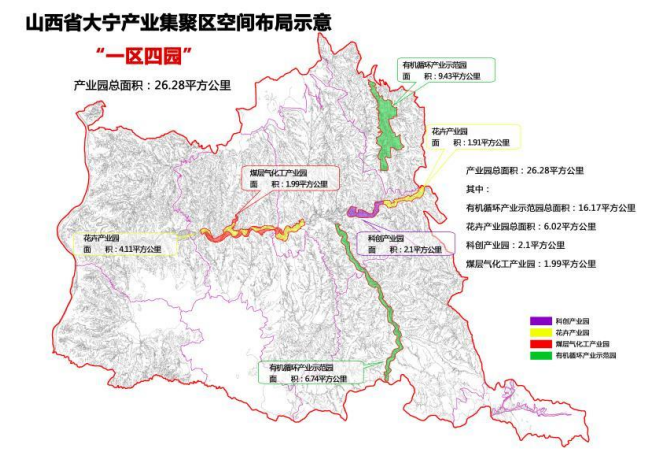 第二节  推动工业高质量发展突出工业强县，坚持用新发展理念领航开路，集聚资源要素，延伸产业链条，做大做强煤成气、农产品加工循环产业两大产业集群，积极发展培育新能源、光电、健康产业三大新兴产业，构建“2+3”的工业高质量产业体系，全力推动产业现代化、集群化、高端化发展。一、做强做大两大产业集群煤成气产业集群。抓住全省能源革命综合改革试点的政策机遇，以打造西山新型综合能源基地为目标，发挥产地价格优势，积极打造煤成气勘探开采、液化、以煤层气为燃料和原料加工利用、煤层气装备制造的全产业链，力争能源综合革命走在全市前列。进一步加快增储上产，认真落实省、市煤成气增储上产三年行动计划，加快落实煤层气矿区规划，持续加大煤层气勘探开发力度，全力抓好“三气”（深8煤气、页岩气、致密气）综合开发试点工作，推进大宁-吉县区块矿权企业打造新型现代化资源高效开发示范，加快大宁-吉县煤层气开发利用，重点推进中石油煤成气勘探开发项目；加快煤层气产能建设，加快形成一批产能建设准备区，到2025年，煤层气产量达15亿立方米，产能达20亿立方米/年。统筹推动管网互联互通，建立县域煤层气能源运行中心及区块能源中心，加快构建管网调配系统，完善县域干线管网构架，合理规划重点区域供气管道布局，加快推进大宁-吉县输气管道和县城、村镇燃气管网建设项目，实现互联互通。加强储气调峰能力建设，鼓励各类投资主体合资合作建设储气设施，依托现有大宁LNG储备库，实现LNG储罐集中连片储备。2025年，储气能力达到180万立方米；积极开展地下储气库建设，探索在大宁-吉县盐岩建设盐穴储气库。到2025 年，初步形成地下储气库和LNG联合调峰储备。加快煤层气下游产业链发展，立足煤层气比较优势，积极构建煤层气消纳体系，扩大民用和交通领域煤层气利用规模，推进煤层气发电；加大煤层气的化工利用力度，积极承接以煤层气为原料或燃料的加工贸易项目，重点支持鸿晋塑胶、隆泰花卉、宁扬能源等企业提升产能，扩大规模，全力推进鸿晋塑胶二期工程生产线，启动三期、四期建设，积极引进日用陶瓷、高档玻璃、紫砂器具等高效利用项目，谋划布局煤层气制氢、煤层气合成金刚石和煤层气装备产业链，形成新的增长极。农产品加工循环产业集群。贯彻落实省委楼书记视察大宁指示精神和市委、市政府对沿黄板块产业发展的要求，落实绿色发展理念，推动现有企业发展壮大，重点引进、培育、发展农产品精深加工企业，打造农产品加工循环产业集群。生态养殖，依托太德循环农业产业示范区，发挥新大象生猪养殖龙头企业带动作用，推进建设县级循环产业示范园，重点实施农业有机废弃物综合处理与利用项目，实现“生猪养殖和农作物种植-农业废弃物回收-生物质发电和有机肥生产-农作物种植”的多产业、多链条循环发展。到2025年，有机肥料和有机饲料规模分别达到10万吨。白酒产业，依托山西昕宗酒业年产2万吨原酒建设项目，进一步加大招商引资力度，按照高端化、绿色化、集约化目标，建设以昕宗酒业为重点的“酒+酒糟+饲料+肥、农”为主的生态循环产业链。农产品精深加工，围绕苹果、杂粮、核桃、蔬菜、肉牛、生猪等，鼓励发展农产品精深加工，开发功能食品，强化精深加工产品品牌推广，加强秸秆、果蔬皮渣、畜禽骨血等副产物梯次加工和全值高值利用，打造形成“农业+农产品精深加工+副产物综合利用+农业”的循环产业链条。到2025年，主要农产品加工转化率达70%以上，干鲜果和粮食加工分别达到1万吨以上。二、积极发展三大新兴产业新能源。深入推进能源革命综合改革，加快推进新能源技术进步和产业升级，壮大发展光伏和风电能源开发利用产业。光伏，紧紧抓住全国首批光伏扶贫试点县的契机，大力推进光伏扶贫，合理布局光伏发电建设项目，实现光伏项目每个村全覆盖；加强与电力部门合作，实现电力本地消纳；给予光伏发电站及运行管理中心、集电线路杆塔基础用地等建设指标支持；鼓励支持正午日电进一步扩大规模、提升产能。风电，充分发挥全县风力资源丰富优势，对二郎山、北山、盘龙山进行风电开发。光电产业。聚焦“六新”突破，依托现有产业基础，谋划建设光电科技产业园，支持企业加大产品研发，打造传感器及光学元件的集散地；依托现有的鑫辉电子、宇良、治诚科技等企业，以电子元件、光学材料加工制造为重点，进一步招商引资，延长产业链条，重点推进光学元件制造基地建设项目，推动产业向高端化、智能化、精细化发展，打造全省有影响力的光电产业基地。健康产业。医疗耗材，依托煤层气优势资源、利好的政策优势和劳务成本优势，以建设临汾西山区域医疗中心为目标，依托鸿晋公司医疗手套产业和已有“医联体”、中医药产业，加快引进医疗耗材相关配套产业为主的医疗企业，逐步拓展医疗耗材开发领域，重点开发一次性注射器、一次性输液管、一次性口罩、医用纱布、医用绷带、医用棉制品等产品。药茶产业，依托全县连翘、黄芩、柴胡等道地药材资源，充分用好“山西药茶”省级区域公用品牌，深度挖掘药茶文化和功效，加大产品研发和市场推广力度，积极延伸产业链条，大力开发极具市场开发价值的药食同源产品。第三节  加快发展现代服务业顺应制造业服务化、消费个性化多样化趋势，推动生产性服务业向专业化和价值链高端延伸、生活型服务业向便民和高品质转变，以文化旅游产业为重点，积极发展电商物流、现代商贸、社区服务业等成长型产业，推动现代服务业繁荣发展。一、重点突出发展文化旅游突出发展沿黄旅游板块。围绕康体养生、休闲度假、自驾车旅游、徒步穿越、探险旅游等目标客群，以二郎山康养旅游景区和马头关黄河仙子景区为重点，以笊篱寨、太古古村落为沿黄旅游重要节点，加强沿黄旅游高质量发展项目建设，侧重打造景区、景点、乡村旅游示范村、沿黄旅游驿站等旅游吸引物，设计优质旅游线路，引聚黄河板块旅游客群、实现优质资源产品转化，打造沿黄板块“大宁样板”；结合“一城一环，三山三水多点多带”空间景观规划，落实大宁在临汾黄河旅游板块中的黄河文化体验区功能，统筹西山黄河壶口瀑布、乾坤湾、人祖山等4A级以上旅游资源，建立“吃、住、行、游、购、娱”一体化旅游服务体系，打造黄河旅游西山游客服务集散中心。加快发展乡村旅游。围绕乡村振兴战略，大力发展乡村全域旅游，依托各村不同资源优势，打造各具特色的乡村旅游综合体，按照“景点+产业”的农旅融合模式，实现“乡村景区化、农旅一体化”，吸引游客前来观光、采摘、休闲、体验，努力实现乡村旅游全域景区化。支持有条件的乡村打造乡村旅游综合体，形成与周边县市旅游业串联发展、整体联动的良好局面；做大做优“黄河人家”金字招牌，以黄河山水、黄土风情、田园风光、地方民俗、特色美食等元素创建不同风格的“黄河人家”，打造2-3个样板。争取乡村旅游示范村基础设施建设资金，开展从业人员能力培训，开展乡村旅游精品线路、精品示范村、网红打卡点推介活动，面向自驾游客进行宣传，加快乡村旅游产业发展，助推乡村振兴。精心打造“7+X”全域旅游路线。7：以黄河仙子传说和新旧石器遗址为主轴串联的千年农耕文化寻根线路；以山西最大土窑、笊篱寨、太古古村落、张家大院和南堡老庙为代表的黄土高原古建文化线路；以黄河大峡谷自然景观和沿黄黄土高原原始土窑为主的“两黄”峡谷地质景观线路；以二郎山、红军卫生学校、大宁西山医疗中心为主的红色医-养-康线路；以道教村-白村购买式造林景观带、古树造访、特色植物为主的园艺景观线路；以河沿子传说和新时代道德模范为主构建的德孝文化线路；以黄河、昕水河、义亭河、岔口河“四河”流域湿地+二郎山森林学校环境教育主题。X:以乡村研学为主构建的全域旅游试点村专题路线（以楼底-乡村动物乐园、道教村-永续乡土教育、罗曲村-园艺与美学、李家垛-地质科普、茹古村-食农教育）。提升旅游基础设施水平。规范实施旅游交通、信息咨询、旅游标识等公共服务体系建设。围绕“全域旅游”发展理念，实施沿黄旅游公路、“四好农村路”等旅游交通基础设施项目，推进城市交通专线至景区的延伸，完善通往景区、乡村旅游集聚区的旅游交通指引标识等公共服务设施建设。鼓励发展特色文化主题酒店、精品酒店、青年旅社、汽车旅馆、特色民宿等多类型的旅游住宿体系。深入挖掘大宁乡土特色风味餐饮，培育一批旅游特色餐饮店。推进游客集散购物中心建设，培育特色旅游商品，争创省级旅游商品示范基地建设。加快智慧旅游建设，通过手机信令、视频、门禁等方式加强对主要旅游景区游客流量监测，逐步推进主要旅游景区信息化水平，提升景区的智能化服务水平。强化文化旅游营销力度。深化新媒体推广，利用微信、微博、在线旅行商、线上线下平台、图片视频社交媒体平台、移动终端等新媒体平台，加大旅游信息推送和旅游产品推广，推进“互联网+”旅游宣传推广。策划文化旅游节庆活动，积极举办“特色农产品文化节”“苹果主题节”“核桃主题节”“西瓜主题节”“黄河大地民谣音乐节”等县域文化节庆品牌活动，持续放大文化旅游品牌效应和公众影响力。二、加快发展成长型服务业电商物流。巩固提升电子商务进农村综合示范县成果，积极争取“互联网+”农产品出村进城工程试点，完善电商物流网络，推进建设县级、乡镇级仓储配送中心和村级电商物流服务站，形成完善“县、乡、村”三级电商物流服务体系，“十四五”期间，增设村级电商物流服务站30个，实现乡镇网点全覆盖；扶持供销社、流通企业、农民合作社建设集保鲜、配送为一体的农产品冷链物流体系，重点实施曲峨供销社冷藏库和冷链运输项目。推动电商物流聚集发展，谋划建设大宁电商物流产业园，加大招商引资力度，吸引知名电商物流企业入驻；依托大宁产业集聚区，加快建设农产品电商功能区、电商创业服务基地和电商楼宇等多层次的电商集聚发展平台。积极搭建电商平台，整合大宁苹果、特色杂粮等农产品资源，打造优选农产品垂直电商平台，与阿里巴巴、京东等开展深入合作，打造大宁特色馆等区域二级平台；鼓励大宁供销社充分发挥自身传统产业和经营网点的优势，对接供销总社资源、项目，打造涉农电子商务综合性平台。培育电商市场主体，充分发挥县电子商务公共服务中心、乡服务站和村服务点作用，引导农村青年、返乡大学生及农民工、退伍军人、农村妇女、残疾人、农村致富带头人等，利用电子商务创业就业。加快发展智慧电商物流，整合邮政、供销、商贸流通、电子商务企业、第三方物流和快递企业等仓储物流资源，利用5G、大数据、物联网等信息技术发展智慧电商物流，提升电商物流信息化水平。抓好县外市场搭接，组织大宁优质农特产品积极参加国内各种产销会、博览会、交易会，提升品牌影响力，邀请网红主播联合县级领导、驻村第一书记、大学生村官利用抖音、快手等短视频社交平台推销农产品，形成单品爆款。到2025年，全县电子商务交易额达到4亿元。现代商贸。以扩大高品质、多样化、个性化的消费新需求为主线，推进大型商贸中心和特色商圈建设。积极引入百货店、大型超市、便利店、专业店、专卖店、购物中心、家居中心等现代零售业态，丰富消费体验。提振住宿、餐饮、培训等服务消费，培育网红打卡、特色小镇等新型消费，积极发展夜间经济、假日经济等消费新业态，推广非接触性消费、直播电商等消费新模式。优化商业网点布局，完善城乡流通体系，加快在县城及三多、曲峨、太古等5个乡镇建设再生资源回收分拣中心，引导再生资源行业转型升级，全面激活城乡消费市场活力。“十四五”期间，力争全县社会消费品零售总额年均增长10%左右。社区服务业。抓住社区服务“疫”中崛起机遇，探索推进建设城市邻里中心，打造集农贸市场、便民服务、教育培训、居民交流为一体的“15分钟社区生活圈”。积极对接大型商业企业，大力发展便利店、社区菜店，建设社区便民商圈。引导餐饮、家政等生活服务企业积极下沉社区，完善家政服务、养生服务、养老服务、社区照料、病患陪护、托儿托幼、物业管理、殡葬服务等社区服务。探索开展“智慧社区”试点工程，推广定点收寄、定点投递、预约送餐等“无直接接触配送”服务模式。第四章  实施绿色发展战略，厚植高质量高速度发展生态底色紧抓黄河流域生态保护和高质量发展战略机遇，贯彻落实国家《黄河流域生态保护和高质量发展规划纲要》，坚定践行“绿水青山就是金山银山”发展理念，统筹山水林田湖草沙系统治理，推动生态保护系统化、环境治理精细化、生产生活方式绿色化，建设天蓝地绿水清的美丽大宁。第一节  当好黄河生态卫士筑牢黄河中下游生态安全屏障。以沿黄区域、沿川两侧区域、二郎山森林与水源涵养保护区、北山林场、盘龙山林场、林草植被恢复区为重点，加强黄河流域天然林保护和生态修复、自然保护区建设、自然湿地保护。筑牢绿色生态屏障，持续推进荒山造林、退耕还林、天然林保护、“三北”防护林等工程建设，探索飞播种树种草，推进封山禁牧工作，多渠道修复生态；全面实行“林长制”，优化网格化管理机制，加强林草资源监测，抓好林业有害生物防控，构建形成“一带两廊两片区”的绿色生态安全格局，确保林地保有量不低于72661公顷，森林覆盖率达到41.1%。加强自然保护区建设，以全县水源涵养与生物多样性保护区为重点，加强珍贵野生动植物及森林生态系统的保护，确保生物多样性和区域生态系统的稳定性，适度开展自然景观科普研学、生态旅游，自然保护地面积达到5.3万亩。加强湿地生态保护，加快昕水河省级湿地公园建设，实施昕水河人工湿地、湿地生态系统修复等项目，改善昕水河流域生态环境，全县湿地面积不低于5238亩。大力推进生态保护修复。持续开展国土绿化行动，推进昕水河南北两侧土石山区等重点区域生态修复，以黄河、昕水河、义亭河、岔口河流域为生态修复重点区域，加强国道G209、国道G520两侧荒山绿化。以太古镇为植被恢复重点区域，实施全域林地培育。推进道路绿化，坚持绿化、彩化、财化结合原则，重点推进隰吉高速、国道G209、国道G520等交通干线道路景观建设，全面开展道路两侧见缝插绿、立体绿化建设，实施主次干道林荫工程。推进城区绿化提质，巩固步行街、外环路绿化，建设一批绿地公园、小游园、街道花园等，扩大南山森林公园；推进二郎山国家森林公园建设；提升村镇绿化建设，开展森林乡村、森林人家、森林社区、乡村片林、庭院绿化、乡村绿道、休憩公园等建设，全县行政村绿化覆盖率达到 30％以上，乡镇绿化覆盖率达到30％以上，每个乡镇建成一处公园绿地。加强矿区生态系统修复治理，推进绿色矿山建设。推进黄河流域历史遗留废弃矿山生态修复，强化崩塌区、滑坡地质灾害重点防治区等区域山体治理。加强黄河大宁段保护治理。全力保障黄河流域大宁段、昕水河流域生态安全，保护好黄河及昕水河的湿地生态系统，改善昕水河流域生态环境。强化综合性防洪减灾体系建设，健全水沙调控体系，创新泥沙综合处理技术，实施河道和滩区综合提升治理工程，加强昕水河、义亭河入黄口河道管护。深化水沙综合治理，以改土治水为中心，加强垛、梁、沟、坡综合治理，实施黄河水土保持生态工程、黄土高原地区水土保持淤地坝、病险淤地坝除险加固、坡耕地水土流失综合治理、小流域综合治理、固沟保塬、坝滩联治、沟坝地治理等水土保持重点工程，加强河流河道疏浚、新建堤防、平整滩地、生态绿化、泥沙拦蓄等建设，减少入黄入库泥沙，减缓黄河下游淤积，加强黄河重点支流洪水防范，确保大宁黄河段的安全。加强水土保持和流失治理，以沿黄西部破碎残垣沟壑地区、昕水河南北两侧土石山区等水土流失严重区域为重点，加强水土保持和水生态湿地治理，做好沟道水土保持林、风沙源治理水利水保等建设，到2025年完成水土流失治理120km2。继续推进购买式造林。进一步落实“国家集体林业综合改革试验区”任务，完善购买式造林的体制机制，撬动社会资本投入生态建设，打造昕水河流域生态经济型防护林基地。科学布局绿化树种草种结构，推动造林结构由“一针独揽”向“混交提质”转变，造林效益由生态效益向经济效益转变，提升生态环境质量和绿色发展能力。推进“智慧林业”建设。对接临汾市智慧林草系统管理平台，建立大宁林产品质量安全追溯体系和林业信息服务平台，构建“天空地”一体化森林资源管护智能预警监测网络系统，积极开发“掌上林业”APP和“林业监测”公众号等智能终端。鼓励应用航空无人飞行器、红外和可见光摄像机等智能设施设备，加强森林防火、林业有害生物防治、野生动物疫源疫病监测管理、重大生态破坏事件应急管理等数字化应急服务，构筑大宁森林资源“一张图”，推进林业数字网格化管理。完善林草防灾防火体系，建好林区防火通道，加强护林防火专业队伍建设。第二节  持续改善环境质量加大大气污染综合防治。突出精准治污、科学治污、依法治污，持续加大大气污染治理力度，守护好“大宁蓝”。持续打好“减煤、控车、抑尘、禁燃”组合拳，加强煤炭总量控制与源头控制，持续推进散煤治理，集中治理燃煤污染，严格管控“两高”企业进入。开展VOCs综合治理，有序实施行业超低排放整体改造。加大移动源污染防治，强化非道路移动机械污染防治，加强装载机、挖掘机等工程机械空气污染治理，推进非道路移动机械信息编码登记，实现非道路移动机械污染物排放规范化和精细化管理；加大机动车污染防治力度，设置固定式遥感监测点位，加强柴油货车遥感监测、黑烟车电子抓拍，推进入户检测执法。强化扬尘污染防治，严格建筑工地管理，推行绿色环保施工，确保建筑工地做到“六个100%”。严禁烟花爆竹燃放，严格管控农作物秸秆焚烧，持续开展露天摊点专项整治和餐饮行业油烟净化专项整治。到2025年，全县空气质量优良天数占比保持在80%以上，空气质量稳居全市前列。深化水污染治理攻坚。以稳步提升水环境质量为重点，全面落实“河长制”，常态化开展清河行动，严格落实排污许可制度，开展重点流域专项环保执法检查，加强昕水河、义亭河入河排污口排查整治，构建流域水资源保护监测体系，完善水环境监测网络，力争昕水河出境黑城断面水质稳定在III类水质。加强水污染治理力度，强化园区污水治理，开展工业企业排水执法检查；强化城镇生活污水治理，完善城镇污水收集配套管网，加强新昕污水处理厂、金昕污水处理厂日常监管。加强生活污水治理，加强旱厕、农村生活污水治理，实现沿河主要农村无污水直排。强化土壤保护与防治力度。持续推进土壤污染治理，有序推进全县土壤污染状况基础调查，以工业园区、工矿区、农用地、建设用地等区域为重点，建立污染地块清单，加强污染土地排查及环境监测，健全耕地土壤环境质量监测网络，实现土壤环境质量监测点全覆盖。加强固废污染防治，推进大宁县建筑垃圾填埋场等项目建设，实现投入品减量化、生产清洁化、废弃物资源化、产业模式生态化。强化农业面源污染治理，推进废旧农膜、农药废弃包装物等集中回收处理，推广使用可降解农膜。实施化肥减量增效示范、规模化养殖场粪污综合利用等工程，确保土壤环境质量稳中向好。加强环境智慧监管。构建“智慧环保”“数字环保”体系，建立大宁县智慧环保综合监管平台，探索实施“一网一端一平台”的“信息化+网格化”智慧监管新模式，建立环境微观监测站点，完善污染源自动监控设备，实现“安装、联网、运维监管”在线监测全覆盖。加强环境监管能力建设，提高环境综合行政执法装备水平，建立事故应急处置机制和土壤环境管理信息系统，提升污染防治监管水平，加强重点行业、重点企业污染源头监管和治理。第三节  推进绿色低碳发展推广绿色生产方式。实施能源消耗双控行动，提高资源能源节约集约及高效循环利用。实施深度节水控水行动，严格用水定额和计划管理，实施高效节水灌溉、小型农田水利、高效节水农业园区等重点工程，制订垣面节水灌溉用水补贴政策，集成应用先进实用节水技术，推进再生水利用。到2025年，争取建成国家级节水型社会达标县，新增节水灌溉面积9658亩。加强土地集约利用，实行土地全生命周期管理，建立产业用地精细化利用机制，探索制定单位土地面积投资强度和产出强度标准，推广产业用地弹性出让等制度；严格产业准入，定期清理“僵尸企业”，盘活闲置土地，通过土地整理、厂房改造、标准厂房建设等措施提高土地利用水平。发展绿色低碳循环经济，引导企业绿色化改造和清洁生产，建设一批绿色园区、绿色企业、绿色工厂，倡导低碳旅游、绿色流通；围绕煤成气、农产品深加工、健康产业等发展，构建产业循环链条，推进废弃物处理和资源化利用。到2025年，万元单位GDP能耗、水耗实现“双下降”，重点行业节水技术、能效水平达到行业先进水平。倡导绿色生活方式。开展生活方式绿色化全民行动，推广简约适度、绿色低碳、文明健康的生活理念和生活方式，培育绿色文化，开展生态文明宣传，营造全社会崇尚绿色生活的社会氛围。大力倡导绿色消费，落实“禁塑”要求，杜绝白色污染，引导消费者购买节能环保低碳产品，拒绝“舌尖上的浪费”，推广垃圾分类处理。发展绿色交通，大力推进公务用车、公交车辆、出租车等新购置车辆使用新能源汽车。发展绿色金融，探索能效贷款、绿色金融租赁、碳金融产品、节能减排收益权和排污权质押融资等，增加绿色金融服务供给。开展绿色示范创建，推进绿色示范机关、绿色建筑、绿色商场、绿色社区、绿色校园等创建。 积极建设低碳城市。贯彻落实“碳达峰、碳中和”重大决策部署，推进低碳农业、低碳制造、低碳旅游等发展，实施低碳企业创建、近零碳排放区示范、碳排放强度和排放总量“双控”行动，支持创建低碳景区、低碳园区、低碳社区。探索开发零碳公交卡、零碳加油卡、零碳购物卡等零碳产品，实现交通、居民生活等领域碳排放强度显著下降。第四节  探索生态价值实现机制完善生态保护长效机制。健全自然资源资产产权制度，加强自然资源调查评价、监测和确权登记。落实碳排放权、排污权、用能权等环境资源有偿使用制度及生态环境损害赔偿制度，争取黄河流域横向生态补偿机制试点。完善购买式造林、资产化管护、生态效益补偿、资产性收益等体制机制，探索水权交易、淤地坝改造成基本农田机制、农业生态环境保护机制、资源开发股份化机制等生态保护机制。探索设立县级生态保护与修复专项奖补资金，推进生态修复治理。释放生态富民发展活力。做好“生态+”“绿色+”文章，加快培育以家庭林场、股份制林场、林业专业合作社等为主的新型林业经营主体，鼓励集体林权流转，推进集体林地适度规模林地经营；大力发展林下经济，促进林下经济向规模化、产业化、集约化发展；支持建设一批林下经济示范基地，延伸发展林下产品采集加工、森林康养、森林研学、林业观光等林农、林旅融合新业态，开发具有大宁特色的森林食品、果品、药材等森林旅游商品。第五章  实施民生优先战略，彰显高质量高速度发展民生温度坚持以人民为中心的发展思想，把增进人民福祉、促进人的全面发展作为出发点和落脚点，不断满足人民群众日益增长的美好生活需要，尽力而为、量力而行，健全基本公共服务体系，不断增强人民群众获得感、幸福感、安全感，促进人的全面发展和社会全面进步。第一节  扩大就业促进增收千方百计稳定和扩大就业。坚持经济发展就业导向，全面落实各项就业政策。多渠道拓展就地就近就业，充分发挥重大工程建设、以工代赈、产业集聚区等吸纳就业作用，扶持发展扶贫车间，培育社区工厂、就业驿站等载体，进一步挖掘家政服务、养老托育、乡村旅游等就业潜力，开展传统手工艺制作、农产品加工等，引导劳动力就地就近转移就业。鼓励灵活就业，支持并规范发展电商、微商、代购、视频主播、网络营销、夜间经济等新就业形态。鼓励创业带动就业，加强返乡入乡创业园、创业基地等载体建设，建设返乡入乡创业“一站式”服务平台，支持农民工、大学生、退役军人等人员返乡入乡创业。到2025年，城镇调查失业率控制在5.5%以内。推进“人人持证、技能社会”提质增效。加快构建“全劳动周期、全工种门类”职业技能培训体系，实施大宁县“全民技能提升工程”，开展多层次、多类型技能培训，推动结构性技能人才供需匹配。将建档立卡贫困劳动力、易地搬迁农村劳动力作为职业培训重点对象，着力提升贫困劳动力就业技能。大力推行终身职业技能培训制度，叫响“大宁技工”特色劳务品牌，引导多种类型劳务品牌发展。到2025年，从业人员持证率达到50%以上，全社会劳动力持证率达到25%以上。全力保障重点人群就业。针对农民工、失业人员、高校毕业生、退役军人、就业困难人员等群体分类指导、因人施策，开展重点群体培训、就业指导和专场招聘会，增强职业适应能力。促进农村劳动力转移就业，提升劳务输出组织化、专业化水平。统筹实施高校毕业生就业促进和创业引领计划，参与实施高校毕业生基层培养计划。完善退役军人定向就业培训方式，多渠道促进退役军人就业。实施再就业帮扶行动，规范公益性岗位开发和管理，确保“零就业家庭”动态清零。健全覆盖城乡的就业公共服务体系。加强基层公共就业创业服务平台建设，免费提供政策咨询、职业介绍、用工指导等服务。全面开展农村劳动力普查和“建档立卡”，在太原、临汾等地设立“大宁技工”服务站，大规模开展免费职业技能培训。健全就业需求调查和失业监测预警机制，防止出现大规模失业。健全完善劳动关系协调机制和矛盾调处机制，建立“互联网+调解”在线调解劳动争议服务平台，提升劳动人事争议处理效能和劳动保障监察执法能力，构建和谐劳动关系。提高居民收入水平。坚持居民收入增长和经济增长基本同步、劳动报酬提高和劳动生产率提高基本同步，不断深化工资收入分配制度改革，完善企业、机关事业单位工资决定和正常增长机制。完善按要素分配政策制度，提高低收入群体要素收入。以高校和职业院校毕业生、技能型劳动者、农民工等为重点，扩大中等收入群体。优化收入分配结构，合理调节高收入群体收入，努力缩小城乡、区域、行业收入分配差距。第二节  办好人民满意的教育优化整合教育资源。扩大普惠性学前教育资源，普惠性幼儿园覆盖率达到85％以上。优化义务教育学校布局，坚持“就近就便服从就优”原则，实施大宁县第二中学（原大宁县昕水中学）实验综合楼建设、曲峨镇道教中心小学教学楼新建项目，推动“小学向乡镇集聚、中学向县城集中”，每个乡镇保留一所中心小学。着力提升学校的办学条件，实施大宁县中小学厕所改造项目（第二批），加强教师周转宿舍建设，改善乡镇寄宿制学校条件。推进基本公共教育均等化。统筹推进学前教育普惠规范发展，大力发展公办幼儿园，健全学前教育保障机制，落实公办园生均公用经费标准；开展骨干教师培训或园长岗位培训，提高保教质量，到2025年，学前三年教育毛入园率达到99.3％以上。持续推动义务教育优质均衡发展，巩固义务教育基本均衡成果，加快城镇学校扩容增位，切实解决进城务工人员子女平等接受义务教育问题，保障农业转移人口随迁子女平等享有基本公共教育服务，义务教育巩固率达到99.7%以上。加快推进普通高中提质发展，巩固提升高中阶段教育普及水平，深化大宁一中与襄汾高中教育集团化办学模式，探索普通高中特色办学、多样化发展途径，建设、办强一所公办普通高中，高中阶段教育毛入学率提高到92％以上。大力推动职业教育多元发展。突出职业技术（技工）教育，深入推进改革创新，推行“学历证书+职业技能等级证书”制度，大力培养技术技能人才。创新办学模式，围绕县域经济发展及就业方向，优化职业教育专业设置，深化产教融合、校企合作，建成1所高质量职业技术教育学校。落实与临汾职业技术学院“3+2”专科教育，全面融入“产业+企业+平台+高校+人才+政策”的县域创新体系。统筹发展其他各类教育。支持和规范发展民办教育，加快发展继续教育、成人教育、老年教育，建立健全社区教育网络，基本形成成人中高等学历教育、职业技能培训、社区教育和市民终身学习的终身教育体系，建设学习型社会。加强残疾儿童少年接受义务教育就学保障，力争新建1所高标准的特殊教育学校。到2025年，实现继续教育参与率大幅提升，从业人员继续教育年参与率达到90%以上。深化教育教学改革。全面发展素质教育，推进“五育并举”，完善德育体系，推进校园文化建设，创建“书香校园”，深化体教融合，开展多种形式的劳动教育和劳动实践，打造一批以课程建设、教师专业发展、德育、艺术、体育等为特色的学校，培养德智体美劳全面发展的社会主义建设者和接班人。深化义务教育课程改革，推进普通高中育人方式改革。制定以推进素质教育为导向的中小学教育教学质量评价体系。完善教育督导体制机制。构建覆盖城乡的家庭教育指导服务体系，健全学校家庭社会协同育人机制，加快形成全员育人、全过程育人、全方位育人格局。大力推进教育信息化。加快校园智慧网教育基础设施建设，试点推进5G进校园，推进智能化学习终端的普及应用，实现中小学智慧校园全覆盖。大力发展“互联网+”教育，加强与名校、名师共享优质教育资源，共建远程课堂、在线课堂，加强优质教育资源开发与应用，构建教育管理信息系统。推动“互联网+”教育向农村延伸，形成“课堂用、经常用、普遍用”的信息化教育新常态。推进信息技术与教学深度融合，深化“三个课堂”应用。建设高素质专业化教师队伍。多渠道壮大教师队伍，增加公办幼儿园专业教师数量和质量，着力补充音、体、美、信息技术等专职教师，精准引进教育急需紧缺的教育人才。深化中小学、幼儿园教师管理综合改革，推进义务教育教师“县管校聘”管理改革，统筹教师编制配置和城乡交流，创新学校管人用人机制。建立高水平现代教师培养机制，加强乡村教师队伍建设，持续推进教师成长计划，实施“双名工程”，进一步加强师德师风建设，每年表彰一批师德标兵，提升教师教书育人能力素质。第三节  全面建设“健康大宁”一、完善公共卫生服务体系推进“健康大宁”建设。实施健康大宁行动，建立全面覆盖、分工明确、功能完善、运转高效的健康促进与教育体系，深入开展全民健康素养促进行动。健全社会心理健康服务体系，加强心理健康规范化管理和科普教育。加强精神卫生防治体系建设，强化重性精神疾病救治管理报告。继续实施好基本公共卫生服务项目，加强职业健康工作，全面提升妇女儿童健康水平。广泛开展爱国卫生运动，全面推进国家卫生城镇创建，到2025年，创建2个国家卫生乡镇、3个省级卫生乡镇、45个省级卫生示范村，成功创建国家卫生县城。完善疾病预防控制体系。落实扩大免疫规划政策，加强慢性非传染性疾病预防控制工作，推进慢性病综合防控示范区建设。健全传染病监测系统，完善传染病监测网络和预警能力（体系）建设，进一步落实国家致病菌识别网建设；完善重大传染病实验室建设，积极落实传染病实验室网络建设，提高法定传染病报告率。创新医防协同机制，加强重大疾病联防联控，全面落实医疗卫生机构的公共卫生职责，健全防治结合、联防联控、群防群治工作机制，提高重大疾病筛查率和规范治疗率。完善卫生应急管理体系。加强突发公共卫生事件应急机制建设，实施大宁县人民医院新医院隔离病区建设项目，完善制定突发公共卫生事件应急预案，优化重大疫情救治体系。加强院前医疗急救体系建设，提升120急救指挥中心能力，完善县人民医院、中医院急救中心服务能力，强化院前医疗服务质量控制管理，确保院前医疗急救保障制度和运行机制基本健全。建立完善、统一的指挥体系、畅通的信息网络、疾病预防控制和应急救治体系、应急医疗卫生队伍。二、构建新型医疗卫生服务体系提高医疗卫生服务能力和水平。提升县人民医院服务能力，实施县人民医院新院区建设项目，打造西山“一流区域医疗中心”。加快推进卒中、创伤急救、胸痛等中心建设，重点提升妇产、医学检验、重症医学、康复等医疗服务能力，切实提高危、急、重症病人处置能力。完善基层医疗卫生服务体系，继续巩固完善乡镇卫生院和村卫生室标准化建设，推进乡镇卫生院建设特色科室，装备或更新DR、B超、全自动生化分析仪等设备，提升基层门诊、急诊急救、住院、检查检验、中医药、康复等医疗服务能力。推进中医药传承创新发展。围绕实施中医药强县战略，提升中医院服务能力，2021年达到二级乙等中医专科医院复审标准。推进基层医疗卫生机构中医馆建设和中医药服务能力提升，争取创建国家中医药综合改革试验区。加强中药资源保护，大力推广中医药适宜技术，加强中医药人才队伍建设，将中医“治未病”纳入社区健康医疗服务范围，健全融预防、养生、保健、康复为一体，服务规范的中医预防保健体系。推进卫生健康信息化发展。完善“互联网+医疗健康”服务体系，继续实施“先诊疗、后付费”和“一站式”结算信息平台建设，推进大宁县全民健康信息平台、区域医疗大数据平台、“健康大宁”智慧便民服务平台建设，建设大宁县互联网医院，推动“AI+5G”与医疗健康深度黏合，在医疗影像、辅助诊断、药物研发、健康管理、疾病风险预测、消杀配送机器人等各细分领域拓展应用场景。到2025年，基本实现智慧医疗、精准医疗。三、深化医药卫生体制改革深化公立医院综合改革，建立完善现代医院管理制度。深化三医联动改革，推动基本医保、大病保险、医疗救助、商业健康保险、社会慈善等衔接配合，构建多层次医疗保障网。持续深化县域医疗卫生一体化改革，推进医联体和家庭医生签约服务，构建更加成熟定型的分级诊疗制度。深化药品全流程改革，巩固完善基本药物制度，加快建立规范有序的药品供应保障制度。推进监管法制化和规范化，构建整合型医疗卫生服务体系。四、加强医药卫生人才队伍建设推进大宁县卫生部人才试点县建设，继续实施国家卫生和健康委员会卫生计生人才综合培养试点工作；全面实施“百千万卫生人才培养工程”，积极开展“医卫双优下基层活动”，推进医教协同，统筹推进全科医生转岗培训、住院医师规范化培训、师资培训和基层卫生人员培训等，加强继续医学教育工作规范化管理。完善人才培养使用的制度，依托国家、省、市三甲医院对口结对帮扶，大力培养培训全科、内科、外科、卫生应急、精神卫生、公共卫生、卫生管理、儿科医生等急需紧缺专门人才。更大范围开展护工培训，培养引进一批学科带头人，医疗卫生单位每年引进5-10名专业技术人员。加大对基层卫生人才的培养和政策支持，实现乡镇卫生院全科医生全覆盖。五、完善全民健身公共服务体系积极推进全民健身场地设施建设，实施翠微山体育公园和足球场、滑冰场项目建设，建立健全公共体育设施管护机制。广泛开展全民健身活动，开展新年登高、体育大拜年、篮球比赛、象棋比赛等系列活动，营造良好的全民健身氛围。积极举办各项体育赛事活动，继续推行健康促进活动，在全县机关事业单位推广普及工间操、广播体操，开展健康巡讲活动，提高全民身体素质。以青少年为重点开展国民素质监测和干预，在全县学校全面推广各类体育项目，保障学校体育课和课外锻炼时间。到2025年，经常参加体育锻炼人数比例达到40%。第四节  繁荣发展文化事业着力提高社会文明程度。培育和践行社会主义核心价值观，以“文明大宁”创建为抓手，高质量建设新时代文明实践中心、站、所，推动社会主义核心价值观融于社会公德、职业道德、家庭美德、个人品德建设。深入开展群众性精神文明创建，全面开展文明县城、文明乡镇、文明单位、文明校园、文明家庭“五大创建”工程。实施公民道德建设工程，扎实推进“道德讲堂”“我们的节日”等文明创建主题活动，深入推进“典型选树”和各类各级文明评选表彰活动，营造崇德向善、见贤思齐的浓厚氛围。深入推进移风易俗专项文明行动，培育文明乡风、良好家风、淳朴民风。继续弘扬志愿服务精神，培育大宁文化志愿服务品牌。推进诚信建设制度化，推动“文明城市”向“城市文明”转变。推进城乡公共文化服务体系一体建设。继续推进高品质文化设施建设，推进文化馆图书馆总分馆制建设，建立智慧图书馆和图书服务体系，开展全民阅读推广活动，共建全民阅读书香社会。推进县城、乡镇综合文化站和村（社区）综合性文化服务中心标准化建设，使基层文化站和综合文化服务中心成为现代公共文化服务体系建设的重要阵地和提供公共服务的综合平台。建立文化自信，充分挖掘并弘扬大宁历史文化、红色文化资源，建好文化志愿服务体系，推动文化资源融合共享，扩大大宁文化影响力。增加公共文化服务有效供给。创新实施文化惠民工程，丰富群众文化活动，不断丰富桃花节、消夏月、苹果采摘节等现有文化活动品牌的内容，持续开展我的中国梦-文化进万家、美丽大宁乡村行等群众文化活动，建立县城文化菜单，鼓励各乡镇培育打造各具特色的文化活动品牌，形成“月月有主题、全年都精彩”的文化生活新局面，构建县域文化节庆活动品牌体系。净化文化市场环境，加大文艺精品创作力度，在文学、音乐、舞台艺术等领域组织开展文艺精品创作，创作出能在省市级平台出彩的精品力作，打造临汾文艺精品生产基地；支持网络剧、网络音乐、网络动漫等新兴文艺发展，鼓励民办文艺表演团体参与文艺创作，激活文化创作活力。推动公共文化服务社会化，促进公共文化服务提供主体和提供方式多元化。创新公共文化设施管理模式，探索开展公共文化设施社会化运营试点。加大文物保护及非物质文化遗产传承利用。传承和保护优秀历史文化，实施乡村记忆工程，挖掘村情村史、优秀家风家训、民俗馆等传统文化资源，建设村风村史馆、家风家训馆、民俗馆等乡村记忆工程展馆，建设农村精神文化家园。加强文物保护及开发利用，加强不可移动文物保护，重视古树名木的保护和利用，落实文物保护单位“四有”工作，完善全县各级文物保护单位记录档案，推进文物档案数字化。将文物藏品的展示纳入公共文化服务体系，多措并举让文物“活”起来。建立完善文物、城乡建设、公安、工商等多部门联合执法机制。传承保护非物质文化遗产，深入开展非物质文化遗产调查和整理研究，健全非物质文化遗产保护机制，积极申报非物质文化遗产代表性项目，规范开展传承人认定，建立完善非物质文化遗产名录。积极开展非物质文化遗产展演展示活动，推动非物质文化遗产项目的生产性保护。第五节  健全多层次社会保障体系健全社会保险制度。全面推进社会保险制度改革，实施全民参保计划，基本实现法定人员全覆盖。实施统账结合的城镇职工基本养老保险制度，完善城乡居民养老保险缴费政策，健全参保缴费激励约束机制，逐步建立覆盖全体参保人员的基本养老保险待遇合理调整机制。将低收入人群纳入城乡居民养老保障范围。建立城乡居民补充养老保险制度。实现基本养老保险全国统筹，建立养老保险多层次、多支柱保障体系。推进失业、工伤、医保等省级统筹。探索适应灵活就业人员的工伤保险保障方式。实施渐进式延迟法定退休年龄。鼓励发展补充医疗保险和商业健康保险，探索开展长期护理保险试点。完善社会保险基金预决算制度，努力实现财政对社会保障投入的规范化和制度化。打造多层次救助体系。健全医疗、住房、教育、就业等各项社会救助，完善临时救助、流浪乞讨人员救助、突发公共事件困难群众急难救助等社会救助，稳步提高救助标准和补差水平，扩大救助覆盖面。增强社会保障制度兜底能力，巩固拓展兜底脱贫成果，将更多低收入人群和更多有需要的老年人、残疾人、未成年人纳入政策保障。提高重点群体社会保障水平，健全重大医疗疾病保险和救治制度，统筹城乡低保、特困供养等群体待遇标准同步动态调整机制。完善优抚对象帮扶救援、医疗救助机制，探索实施居住地帮扶制度。引导社会工作专业力量参与社会救助，促进社会救助领域志愿服务发展。加强社会救助信息化，实现精准救助、高效救助、温暖救助、智慧救助。完善社会福利制度。筑牢社会关爱服务体系，统筹推进农村留守妇女儿童关爱和困境儿童保障工作，开展“福童行”行动，落实孤儿、事实无人抚养儿童、困境儿童关爱政策，完善留守“幸福学校”设施设备，加大留守儿童关爱力度。完善老年人关爱服务体系，逐步提升老年人福利水平，完善经济困难高龄失能老年人补贴制度和特殊困难失能留守老年人探访关爱制度。健全退役军人工作体系和保障制度，加强优抚安置工作，加强国防动员及民兵预备役建设，提升双拥共建水平。优化行政区域和地名管理，推进婚丧礼俗改革，建设大宁县殡仪馆、公益性骨灰堂，实现乡（镇）、村级公益性公墓全覆盖。推进“智慧人社”建设，建设就业、婚姻登记等信息库，实现民政系统网上政务服务“一网通办”。构建多层次养老服务体系。构建居家社区机构相协调、医养康养相结合的养老服务体系。大力发展普惠型养老服务，完善社区居家养老服务网络，实施城乡养老幸福工程，推进以城镇社区居家养老为主的养老服务项目建设，创建养老示范区，培养和打造一批品牌化、连锁化、规模化的社区养老服务机构和组织，发展社区嵌入式养老。提高农村养老服务水平，实施农村敬老院提质升级工程，建设农村老年人日间照料中心生活家园和精神家园，提高农村老年人日间照料中心服务水平，建成一所以照护为主的县级供养服务机构，确保有入住意愿的失能特困老人全部实现集中供养。深入推进医养结合，加快发展老年医院、康复、护理等接续性医疗机构，优化综合性医院和中医医院科室设置，在县级医疗机构设立老年病科。建设老年健康服务体系，推进公共设施适老化改造，创新发展智慧养老，鼓励养老机构配备智能化设施设备。鼓励引导社会资本参与养老服务业。保障妇女、未成年人和残疾人基本权益。促进妇女全面发展，消除就业性别歧视，保障妇女平等获得就学、就业、社会保障、婚姻家庭财产、参与社会事务等权利和机会，保障妇女享有卫生健康服务，依法享有产假和生育津贴，充分释放生育意愿。严厉打击侵害妇女和女童人身权利的违法犯罪行为。保障儿童优先发展，完善儿童健康服务体系，加强儿童健康预防和儿科诊疗能力建设。建立多元化、多样化、覆盖城乡的婴幼儿照护服务体系，全县婴幼儿社会化照护率达到全省平均水平以上。完善落实未成年人监护制度，加强未成年人心理健康引导，有效预防未成年人犯罪。深入实施青年发展规划，切实维护青少年合法权益，促进青年全面发展。完善残疾人关爱服务体系和设施。落实残疾人各项政策，动态调整困难残疾人生活补贴和重度残疾人护理补贴标准，健全残疾人帮扶制度，开展重度残疾人托养照护服务。全面实施贫困肢体残疾人“福康工程”项目，加快构建精神障碍社区康复服务体系。健全残疾人就业服务体系，扶持残疾人自主就业创业。加强无障碍设施建设和改造，推进信息无障碍建设。第六章  实施社会治理战略，严守高质量高速度发展安全底线牢固树立总体国家安全观，更加注重统筹安全与发展，健全“三治融合”基层治理体系，打造共建共治共享的社会治理格局，把安全发展贯穿全县发展各领域和全过程，有效防范和化解各类风险挑战，确保经济行稳致远、社会安定和谐。第一节  加强和创新社会治理深入推进“三治融合”。以德治扬正气、以法治强保障、以自治增活力，健全党组织领导、村（居）委会主导、人民群众为主体的基层社会治理框架。完善社会、学校、家庭“三位一体”德育网络，提升德治水平。统筹推进法治大宁、法治政府、法治社会建设，加强普法宣传教育，提升全民法治意识，形成遇事找法、办事依法，解决问题用法、化解矛盾靠法的浓厚氛围。健全基层群众自治制度，加强群众自治组织规范建设，创新推进民事民议、民事民办、民事民管，发挥村民主体作用，规范村民（代表）会议制度，完善村民委员会职能。打造共建共享的社会治理格局。完善党委领导、政府负责、群团助推、社会协同、公众参与、法治保障、科技支撑的社会治理体系。健全宁源、向阳、昕荣三大社区管理和服务机制，完善社区党组织建设，推动社会治理和服务重心下移、资源下沉，孵化培育嵌入社区治理网络的社会组织，推广“三社联动”社会治理新模式，推广“四议两公开”工作法。充分发挥综治中心和“两会一队”、乡镇法庭、司法所等基层组织作用，打造覆盖基层的隐患排查网、矛盾化解网、信访处置网、治安防控网、人员管控网、情报信息网“六张网”，形成问题联治、工作联动、平安联创的基层社会治理格局。加快推进社会治理能力现代化。推进“全科网络”建设，制定网格员选用、解聘、培训及监督管理办法，构建县、乡镇、村（社区）三级全科网格组织和工作体系。深化“多网合一”网格化服务管理，构建以“块数据”智能底板为基础的网格化管理、精细化服务、信息化支撑、开放共享的基层管理服务平台。健全县、乡镇、村（社区）三级社会治理组织，实现网格化专人负责管理、上下联动协同工作。第二节  推进建设“平安大宁”维护国家政治安全。严格落实国家安全责任制，加强地方-国家安全体系和能力建设，形成党委（党组）统筹协调、国家安全机关业务主管、有关职能部门支持配合、社会力量积极参与的人民防线工作格局，把维护国家政治安全特别是政权安全、制度安全放在第一位，全面加强网络安全、信息安全、数据安全保障体系和能力建设。广泛开展国家安全宣传教育，提高全民国家安全法治意识，营造维护国家安全的浓厚法治氛围，增强防范和抵御安全风险能力。强化安全生产。严格落实党政领导干部安全生产责任制实施细则与《临汾市安全生产责任制落实特别规定》，深化企业全员安全生产岗位责任制，深入开展安全生产专项整治三年行动，加强非煤矿山、危化品和学校、城乡建筑、森林防火、交通运输等全领域、全方位、全覆盖的风险隐患排查整治，坚决遏制重特大事故发生。持续加强安全生产监管能力建设，加强安全生产与应急知识宣传教育，建立安全科普教育基地，重视特种设备安全监察，实现智慧监管。强化食品药品安全。巩固省级食品安全示范县创建成果，树立“食安大宁”品牌，继续加强食品安全管理，完善食品标准体系，加强农村食品监管，推进监管执法信息化。加强药品安全监管，注重药品质量监管和价格监管，加强网络药品监管。强化食品药品全程溯源管理，从源头、传导、转化等关键环节进行风险管控。严厉打击整治违法违规行为，切实保障群众饮食用药安全。健全应急管理体系。建立健全“大应急”工作体系，加强应急物资储备，建立应对多灾种的应急救援队伍。及时更新应急物资储备数据库，构建智慧应急综合应用指挥平台和资源信息数据中心。建立全民防灾体制，强化自然灾害风险监测预警，开展自然灾害综合风险普查，进一步加强地质灾害防治，建立自然灾害风险数据库，提高防灾减灾救灾水平。实施消防改革，建立全民消防机制，建立消防安全网络监管系统，加强留守老人群体和农村消防管理，建设智慧应急消防系统和森林防火系统。全面加强经济安全。加强经济安全风险预警、防控机制和能力建设，实现重要产业、基础设施、战略资源等关键领域安全可控。确保粮食安全，保障能源安全，维护水利、电力、消防、交通、通信、网络等重要基础设施安全，提高水资源集约安全利用水平。健全政府债务管理制度，切实防范和化解财政金融风险，健全金融风险预防、预警、处置、问责制度体系。着力提升发现、防范、化解重点领域风险隐患的能力，守住不发生系统性、区域性风险底线。第三节  加快建设“法治大宁”健全公共法律服务体系。健全县、镇（乡）、村（社区）公共法律服务体系，加强基层法治文化设施建设，整合律师、公证、调解、仲裁、法律援助、司法鉴定等公共法律服务资源，在推动执法力量下沉的同时推进法律服务资源下沉，适时增加基层法律人员编制，提高基层法律服务机构信息化设备配备，推进“互联网+”公共法律服务，基本形成覆盖城乡、便捷高效、均等普惠的现代公共法律服务体系。扩大法律援助覆盖面，及时将特殊困难群体纳入援助范围，促进社会公平正义。构建公共法律服务评价指标体系，以群众满意度来检验公共法律服务工作成效。深化行政执法体制改革。统筹配置行政执法职能和执法资源，继续探索实行跨领域跨部门综合执法，推动执法队伍整合、执法力量下沉，推进综合行政执法改革向基层延伸，加大农村的执法力度。健全事前事中事后监管有效衔接、信息互联互通共享、协同配合工作机制。全面建设“智慧法治”，推进法治信息化工程建设。加快公共法律服务实体平台、热线平台、网络平台有机融合，建设覆盖全业务、全时空的公共法律服务网络。深入开展法治宣传教育。全面落实“谁执法谁普法”普法责任制。改进创新普法工作，实施“八五”普法规划，加大全民普法力度，增强全民法治观念。丰富群众法治实践，开展宪法、国家安全法、消费者权益保护法等法治宣传教育。深入开展法官、检察官、行政复议人员、行政执法人员、律师等以案释法活动。利用网络安全宣传周积极开展网络安全法宣传活动。加强青少年法治宣传教育，构建家庭、学校、社会三位一体法治教育格局。加强突发事件应对法治宣传教育和法律服务。第四节  维护社会大局稳定健全社会治安综合治理体系。立足整体防控、协同防控、精准防控，扎实推进县、乡、村（社区）三级综治中心标准化建设，完善县、乡、村“联防、互防、自防”“三防一体”的防控网格体系，深入推进城乡统筹、网上网下结合、人防物防技防结合、打防管控一体化的治安防控体系建设。推进“雪亮工程”实施，实现“全域覆盖、全网共享、全时可控”的公共安全视频监控建设联网应用。坚持依法管理宗教事务，依法打击一切违法犯罪，坚决防范和打击暴力恐怖，严打新型网络犯罪，推动扫黑除恶常态化。健全专群结合、群防群治机制，加强群防群治队伍建设。防范化解社会矛盾风险。完善社会矛盾纠纷多元预防调处化解综合机制，深化“三零”单位创建，进一步提升“枫桥示范”创建水平，把“枫桥经验”的践行延伸到基层社会农村社区的各个领域。畅通和规范群众诉求表达、利益协调、权益保障通道，充分发挥人民调解的第一道防线作用，将各类矛盾隐患发现在萌芽、化解在基层，深入推进“零上访、零案件”村（社区）、企事业单位创建，深化问题联治、工作联动、平安联创，保持社会和谐稳定。到2025年，全县人民调解化解成功率达到96%以上，村（社区）“零上访”达标率力争达到100%，企事业单位“零上访”达标率力争达到95%。第七章  坚持城乡融合发展，打造高质量高速度发展美丽山城紧抓临汾建设省域中心城市的战略机遇，坚定不移走以人为核心的新型城镇化道路，优化国土空间布局，持续完善城市功能，全面提升城市品质，聚力加强城市管理，增强城市综合承载能力，促进产城融合、城乡融合，建设宜居宜业美丽山城。第一节  优化国土空间开发深入实施主体功能区战略，严格落实“生产空间集约高效、生活空间宜居适度、生态空间山清水秀”的要求，统筹做好国土空间总体规划，根据资源环境承载力评价及国土空间开发适宜性评价，科学划定生态保护红线、永久基本农田、城镇开发边界三条控制线，实行最严格的管控，促进经济社会、城乡建设、土地利用、生态环境“多规合一”。优化国土空间开发和保护，加强国家重点生态功能区建设，科学配置田园、园区、城市等国土空间资源，优先保护耕地、林地等重要农业和生态用地，优化城乡建设用地结构，增加绿地与开敞空间，加强区域全要素用途管制与自然资源统一管理，实现控好“田”、管好“园”、建好“城”发展和管控的统一，构建形成“一城多点、两轴四区”的国土空间开发保护新格局。第二节  全面提升县城品质完善城市功能。统筹推动老城区、新城区一体化发展。老城区，强化补短板、强弱项、提品质，加大老旧小区、棚户区、老旧街区和背街小巷改造，提级扩能环境卫生、市政公用、产业配套、旅游服务、停车场等基础设施，完善提升文化、体育、市场等公共服务设施，引导发展文娱体验、购物餐饮、在线消费等新业态新模式，优化提升老城区综合服务功能，打造高品质城市生活圈。新城区，突出产业集聚功能，完善新城区道路、给排水、燃气管网、通信等基础设施及公共服务配套，吸引技术、资本、人才、数据等要素集聚，优化产业布局，引导文创、数字、商务、物流等新产业、新业态发展，提升新城区产业集聚能力，打造全县城市发展经济新地标。提升城市品质。深入实施“靓城提质”行动，推进城市有机更新，提升城市生态人文品质、生活居住品质，建设城景交融、品质宜居县城。提升城市生活居住品质，完善“城市-街区-社区”三级公共服务体系，优化布局教育、医疗、文化、体育、养老托育、市场等公共服务设施，打造15分钟宜居生活圈；加快海绵城市、韧性城市建设，推进海绵公园、海绵生态保育区、海绵道路、海绵广场、下凹绿地等建设；推进地下管网建设，加大地下空间开发利用，开发地下停车场、商业文娱、生活配套服务等。提升城市生态人文品质，推进城市绿化、美化、彩化建设，推进县城老城区主要住宅小区、主要街道、步行街、新城区外环等绿化美化，建设昕水河、义亭河等城市景观廊道，打造南山公园、翠微山、北山彩化景观，提档升级东川、南川、西川等道路绿化，布局一批品质小微绿地、口袋公园、社区花园、园林景观带等城市休闲空间，到2025年建成区绿地率达到35%，人均绿地面积达到40平方米。加强城市文化、环境净化，构建“城绿共生、城景共融、人文共生”的城市空间。建设品质社区。推进以人为本的新型社区建设，重点建设宁源社区、向阳社区、昕荣社区3个社区，推进近郊村社区化，引导中心村适时建设农村新型社区，推动资源、管理、服务向社区下沉，加快建设现代化社区，把社区建成为新型城镇化的重要补充。完善提升社区服务，推进社区综合体建设，拓展社区养老、医疗、物业、托育、社保、金融等服务功能，美化社区人居环境，打造“15分钟品质宜居社区”，力争到2025年建成1-2个社区综合体。加强城市管理。坚持以人民为中心，加强城市精细化管理，建立城市管理长效机制，严格落实“四自一包”责任制和城市综合管理“五长制”，持续推进“三拆三下三进”行动，开展城市容貌、违法建筑、环境卫生、市场秩序、停车管理等专项整治。加强环境卫生治理，重点抓好生活垃圾、厕所粪污、生活污水“三项治理”，建设大宁县城市垃圾综合处置中心，创建国家卫生城市。完善住房市场和保障体系，有序推进通泰滨河城开发，规范发展公共租赁住房，确保城镇困难群众和新市民群体住有所居。建设智慧城市。对接全市智慧城市平台，建立大宁县智慧城市运行管理中心，搭建智慧城市管理平台，推进城市基础设施“智慧互联”，布设智慧应用终端，完善城市管理信息共享和系统集成，开发城管公共参与平台，打造智慧城管、智慧社区、智慧小区等城市管理数字场景，提升城市管理精准化、智慧化水平。第三节  推进城乡融合发展优化城乡发展布局。结合地理环境、资源禀赋、产业基础和城镇条件，构建“一城、两镇、两轴、十村”的城镇发展格局，推动人口向县城、中心镇、中心村集中。“一城”，即县城，以昕水镇为核心，推进以县城为重要载体的城镇化建设，实施设施提档、服务提级、文化提升、生态提质、民生提效等重点工程，打造全县城市服务和产业发展的核心。“两镇”，即曲峨镇、三多乡两个区域性中心城镇，提升城镇综合承载力，引导各类要素和产业向城镇集聚，辐射带动太德乡、太古镇发展。“两轴”，即两大城镇产业发展轴，沿洪大高速、国道G520 、国道G209 、省道S248 ，构建以县城为中心的“十”形城镇产业发展轴，推动特色小城镇建设，促进产城融合发展。“十村”，即10个中心村，推进美丽乡村建设，吸引人口、资本、技术等要素聚集，实现以城带乡、以乡促城，形成城乡互补、协调发展的新格局。推进城乡融合试点。发挥城镇连城带乡作用，积极争取省级城乡融合发展试验区试点，通过产业融合、要素融合、社会融合、生态融合，高标准建设2个特色小城镇，推进新型农村社区、美丽乡村等城乡融合发展载体建设，打造生产生活新场景，探索可复制、可推广的典型经验，争创全省城乡融合发展的示范样板。健全城乡要素合理配置机制。深化户籍制度改革，完善财政转移支付与常住人口挂钩机制，实施城镇新增建设用地规模与农业转移人口落户数量挂钩政策，探索建立由政府、企业、个人共同参与的农业转移人口市民化成本分担机制，推动农业转移人口市民化。完善基本公共服务与常住人口挂钩机制，稳步推进基本公共服务常住人口全覆盖。推进城乡公共服务一体化，有序推进城镇市政设施向农村延伸、公共服务向农村覆盖。加快制定财政、金融、社会保障等激励政策，吸引各类人才返乡入乡创业。健全城乡基础设施分级分类投入机制，推进基础设施一体化建设，争取城乡基础设施项目整体打包一体化建设试点，探索城乡垃圾污水第三方治理模式，推进专业化、市场化运行管护。第四节  加强基础设施建设构建现代综合交通网络。突出抓好高速公路建设，完成隰吉高速及连接线建设，推进洪大高速公路建设，启动G59呼和浩特-北海高速公路大宁段前期工作。推进城市过境路和国省干道升级改造，实施国道520线大宁段改造、省道248大宁过境改线等项目，提升干线公路建设水平。加快推进大宁县城至二郎山、县城至临汾等沿黄旅游公路建设。完善提升县乡公路，推进县乡公路升级改造，确保每个乡镇至少通1条三级以上公路。持续推动“四好农村路”示范创建，提升现有农村路建设标准，实施农村公路生命安防、自然村通硬化路、危桥隧道改造等项目，实现建制村通双车道四级路。深入推行“路长制”，加强农村公路网格化管护，农村公路列养率达到100%。优化公共交通，推进城乡客运一体化建设，优化公共交通站点布局，实现建制村100%通客车、60%以上的村通公交，创建“城乡交通一体化示范县”。积极发展智慧交通，布设智慧交通终端设施，打造智慧养护、智慧停车等应用场景。加强水利基础设施建设。加强水安全保障，推进昕水河、义亭河等河段及农村河道综合治理，提高县城、重点集镇和乡村重点地段的防洪标准；加强饮用水源地保护，完善县城水源地、集中式饮用水源地等规范化设施，全面排查和清理饮用水源保护区内违法建筑和排污口，确保水源地保护区内环境整洁，饮用水水源地水质合格率达100%。提高供水保障能力，加强供水管网延伸配套、净水工艺改造、水质监测，实施中部引黄大宁县小水网供水、城乡饮水工程提标改造等工程；扩建县城现有水厂，加强供水设施运行管理维护，新建城东、城西2个新饮用水源地；持续推进农村饮水安全巩固提升工程，加强农村饮用水水源地保护，改造升级农村饮水管网，推广智能水表，安装消毒设备，保障安全饮水工程达标。积极发展智慧水务，实施“互联网+人饮”工程，建立大宁城乡一体化供水智慧水务管理平台，推进供水厂、净水站、水质监测点等智能化升级。加快能源基础设施建设。加速电网升级改造，提升电力基础设施，完善骨干电网，实施县城35KV变电站增容、配电网终端智能化改造等项目。推进新一轮农村电网升级改造，改造升级10KV线路。完善能源设施，建设燃气应急储备站，实施天然气入户利用工程，实现城区天然气入户100%全覆盖；推进智慧燃气建设，建立县智慧燃气管理平台，建设数字化场站、可视化管网，加强燃气管网、供气等智能监测，推进燃气设施智能化改造，提升供气保障能力的安全、稳定水平。第八章  坚持创新驱动引领，注入高质量高速度发展强劲动能把创新驱动放在转型发展全局中的核心位置，深入实施创新驱动发展战略，发挥企业创新主体作用，持续优化创新生态，完善创新体制机制，加快推进创新要素聚集，聚焦努力实现直道冲刺、弯道超车、换道领跑。第一节  培育壮大创新主体强化创新主体培育。深入落实“六位一体”全程政策扶持和指导服务，支持和引导创新要素向企业集聚，持续推动规上企业实现创新“全覆盖”，采取“一企一策”方式培育一批具有带动创新能力的龙头企业、行业骨干；持续推进“个转企、小升规、规改股、股上市”，加大对“专精特新”中小企业的支持力度，实施科技型中小企业创业培育工程，重点支持创新能力强、成长性好的企业，快速壮大成为小巨人、隐形冠军式的高新技术企业，到2025年，力争培育高新技术企业4家。提升企业创新能力。聚焦“六新”领域，围绕产业链部署创新链，围绕创新链布局产业链，鼓励企业加大研发投入，支持骨干企业建设重点实验室、工程（技术）研究中心等，加快煤与煤层气共采国家实验室、苹果产业研发中心、花卉产业研发中心等平台建设，鼓励企业开展协同创新，共建“飞地”实验室、技术转移中心、成果转化中心等创新平台；鼓励龙头企业承担中央、省市重大科技项目。第二节  全力搭建创新平台建设科技产业孵化园。立足光电科技产业园区及周边产业发展，谋划建设大宁科技产业孵化园，重点发挥本土创业基地、职业培训、电子商务、综合物流、包装印刷、冷链物流、信息数据服务等多种产业综合服务功能，培育土地科技人才，支持本地产业升级发展。推进产学研合作，鼓励外出农民工、高校毕业生、退伍军人、城市各类人才返乡下乡创新创业，支持建立多种形式的创业支撑服务平台。加强科技创新平台建设。依托大宁产业集聚区，坚持增量崛起与存量变革并举，打造“众创空间+科技企业孵化器+产业园”的科技企业孵化链，形成“产业+企业+创新研究院+成果转化”的科研成果转化平台；鼓励龙头企业加大行业合作力度，组建产业科技创新战略联盟，引导建设一批专业化产业创新服务综合体。到2025年，申报省级认证龙头企业2家、众创空间1家、星创天地2家。探索技术转移服务平台建设。强化技术交易、技术评估、知识产权服务、科技金融等服务功能，加强与国内外知名科技中介机构及科研组织的深度合作，积极吸引国内外技术转移服务机构落户大宁，构建主体多元、服务专业、全链条覆盖的服务平台体系。发展多层次的技术（产权）交易市场体系，推进技术资本化运营，探索基于互联网的在线技术交易模式。第三节  聚焦“六新”突破超前规划布局新基建。充分发挥新基建对新经济、新动能的先行引导作用，加快信息基础设施建设，大力推进5G、IPV6、工业互联网、大数据中心、科教基础设施等为代表的新型基础设施建设力度。实施“智慧大宁”建设项目，全面建设智慧教育、智慧物流、智慧政务、智慧党建、智慧安监、智慧城管、智慧医疗、智慧交通、5G+智慧环保、智慧园区、智慧人社、智慧民政、智慧应急等。加强智慧农业建设，加快智能装备、技术与农业生产深度融合。深入实施网络扶贫，统筹推进网络覆盖、农村电商、网络扶智、信息服务、网络公益等向纵深发展。瞄准前沿突破新技术。把握全球技术前沿态势，体系化布局技术路线图+项目清单，注重从应用端发力，加大可再生能源与煤成气制氢能技术等新技术攻关，尽快解决一批“卡脖子”问题，立项实施一批研发攻关项目。围绕电子元件、光学材料加工制造、煤层气、循环农业等技术开发，布局科研机构，加大技术研发力度，打造和拓展新技术应用场景，支持新技术产业化规模化应用，率先在重点产业集群形成新技术优势领域。抢占先机发展新材料、新装备。加大围绕“新特专高精尖”目标，实施产业能力提升、延链补链招商、产品应用保障三大工程，发挥鑫辉电子、宇良光电、治诚科技等企业带动作用，依托现有产业基础，招引棱镜、透镜、平面、球形、CKP玻璃等新材料企业入驻，延伸发展光电新材料产业。围绕煤层气、循环农业，加快培育煤层气装备、新能源装备、光机电备、智慧农业装备等高端新装备。发挥优势做强新产品。聚焦“国家所需、山西所能、大宁所有”，加快科技含量高、品牌附加值高、产业关联度高、市场占有率高的新产品研发生产，力争开发一批具有核心竞争力的拳头产品。加快研发布局煤层气合成金刚石、煤层气制氢等优势系列产品。鼓励鸿晋公司发展可降解材料防护手套。积极发展多品种少批量生产和定制化生产，做特做优轻工、绿色建材等特色新产品。做优做强区域公用品牌，支持培育新产品品牌。跨界融通培育新业态。突出数字化引领、撬动、赋能作用，着力推进数字经济与实体经济、民生服务深度融合，全面支持建设“数字大宁”。培育智能制造新业态，推广智能制造新模式，建设智能工厂和数字化车间，促进装备、生产线、车间和工厂向自动化数字化智能化迈进；培育智慧物流新业态，提升物流业网络化数字化智能化水平。培育智慧城市新业态，加快数据开放共享、应用场景拓展，推动智能管理。大力发展“互联网+”新模式，培育扶持共享经济、体验经济等新业态，积极探索“旅游+”“文化+”“农业+”等新业态。第四节  强化人才保障能力创新人才引进新模式。落实好人才新政省“12条”、市“17条”，建立大宁籍在外人才数据库，大力实施“本土人才回流”工程，持续贯彻落实“三晋英才”支持计划，实施创新型人才“柔性流动”制度，加大“柔性用才、项目引才”力度，采取“候鸟式”聘任、“双休日”专家、互联网咨询等方式，大力引进科技领军人才和创新团队。积极探索“人才飞地”新模式，推动异地聚才。拓宽高层次创新型人才引进“绿色通道”，探索高层次创新型人才的选用机制，疏通人才交流渠道。充分发挥政府财政投入的导向作用，在每年的财政预算中安排必要资金用于推进人才强县战略的重点项目，鼓励和支持用人单位、个人和社会多渠道进行人才投入。创新人才培育新路径。建立本土人才开发投入机制，细化本土人才创新创业的扶持政策，不断激发本土人才创新创造创业活力。密切校企合作，鼓励企业与国内外知名高校建立校企联合培养高技能人才、工匠人才新机制。建立常态化企业家、人才培训机制，提升其经营管理、研发创新等能力。积极鼓励企事业单位以短期服务、委托项目、合作研究、技术入股、企业顾问、人才租赁等形式引进人才。完善人才激励机制。强化结果导向，建立成果奖励、项目奖励、特殊津贴相结合的优秀人才支持激励体系。鼓励企业通过股权、期权等方式加强对优秀杰出人才的激励。优先足额安排人才专项资金，对新引进的高校毕业生、专家人才提供学费补贴、生活补贴、购房补贴、工作津贴等各类补贴。制定高层次人才随迁配偶安置、子女入学实施办法。建立人才服务窗口和人才服务专员制度，开通人才医疗保健、交通出行、文化旅游、体育健身等“绿色通道”。第五节  营造创新创业生态完善创新体制机制。以先行先试、敢为人先的精神加强制度创新，营造各类市场主体公平竞争的市场关系，完善创新服务机制和体系。改善创新研发环境，建立以企业为主体的产学研资用一体化科技研发机制。围绕产业链布局创新链，聚焦重点产业等关键领域的核心共性技术、技术综合集成、产业化技术专项为突破口，建立健全创新需求导向、贯穿项目全周期的科技管理组织链条，形成政府部门、承担单位、专业机构三位一体的科研管理体系。完善创新创业政策。完善创新金融环境，建立科技成果转移转化多元化融资渠道，加大地方财政支持科技成果转化力度，拓宽科技成果转化资金市场化供给渠道。结合大宁重大科技需求，主动与国家科技基础和应用研发战略方向精准对接，扩大政府财政科技经费投入，激励企业加大研发投入，全面落实普惠性财税优惠政策。鼓励企业积极争取“市长创新奖”，引导鼓励企业申报国家、省、市、区各类技术创新项目资金，并设立相关的配套奖励。培植创新创业文化。在全社会树立崇尚科学、崇尚创新、崇尚人才的鲜明导向，注重用创新文化激发创新精神、推动创新实践、激励创新事业，形成大胆创新、勇于创新、包容创新的良好氛围。创新包容审慎监管，充分保障科研人员创新自主权和合法利益，赋予科研人员更大技术路线决策权。强化科研诚信教育。实施青少年科学素质提升行动，发展科普教育产业，实施劳动者科学素质提升行动和领导班子、干部队伍科学素质提升行动，提升终身学习和科学管理能力。第九章  坚持深化改革开放，激发高质量高速度发展内在活力坚持深化改革和扩大开放同步推进，用好“先行先试”尚方宝剑，加强重点领域改革，充分激发各类市场主体活力。坚持扩大内需战略基点，持续扩大对内对外开放，形成全方位、多层次、高水平开放合作新格局。第一节  积极融入新发展格局优化稳定产业链供应链。打通参与国内大循环堵点，贯通生产、分配、流通、消费各环节，形成需求牵引供给、供给创造需求的更高水平动态平衡。聚焦重点产业和关键领域，分行业做好战略设计和精准施策，构筑以产业联盟和“链主”企业为主导，全要素集成、上下游融通的产业生态。充分挖掘省内需求，瞄准供应链和产业链的中高端，支持企业对标国内外先进水平，重点优化煤层气、特优农产品等产品供给质量，完善政府采购和公共消费体系，构建竞争力强、地域特色明显的本土供应链。增强消费主引擎作用。增强消费的基础性作用，提升传统消费，培育新型消费，适当增加公共消费，加快发展消费新业态、新模式。建设多层次消费平台，提高消费品质。促进汽车等消费品由购买管理向使用管理转变，推动住房消费健康发展。开拓城乡消费市场，实施电商进农村综合示范，加强县级电子商务公共服务中心建设，畅通工业品下乡、农产品进城双向流通渠道。加强消费物流基础设施建设，积极培育直播零售、无人配送等新业态新模式，做大做强本土电商品牌，促进线上线下消费融合发展。建设诚信大宁，实施放心消费行动，构建以信用为基础的新型监管机制，营造安全诚信消费环境。落实和完善带薪休假制度，扩大节假日消费。发挥投资关键作用。以重大项目推动高质量高速度发展，建立谋划储备项目、年度建设项目、转型标杆项目、重点工程一体化推进体系，建好用好项目管理库，强化项目全口径调度、全流程服务、全要素保障。深化六项常态化工作机制，开展转型标杆项目攻坚行动，扩大制造业设备更新和技术改造投资，提升产业投资占比，优化投资结构。聚焦“两新一重”，精准加大补短板惠民力度。统筹政府投资管理，编制政府投资年度计划，发挥好政府投资在外溢性强、社会效益高领域的引导和撬动作用。激发民间投资活力，形成市场主导的投资内生增长机制。第二节  推进重点领域改革扎实推进能源革命综合改革试点。深入贯彻能源安全新战略，以开展碳达峰为牵引，深入推进“四个革命、一个合作”。推动能源消费方式变革，不断深化煤成气、电力能源消费体制改革、新能源变革，加快试点建设，积极争取全省煤层气矿业权占用费动态调整试点，在煤层气富集区开展“三气”综合开发试点，用足用活试点政策，以能源领域的综合改革，推动全县高质量高速度发展。深化投资融资改革。深化落实地方金融改革，积极稳妥推进财税体制、科技创新体制、金融市场体系改革。推进城市基础设施、市政公共事业、社会事业向民营资本开放。加大金融招商，加大与外埠各类金融机构的交流合作，创新“政银担保”合作模式，盘活存量资产、撬动社会资本。支持企业以商标专用权、股权、动产抵押等作为担保标的，引导企业通过私募股权投资、股权转让、融资租赁、票据、债券等方式直接融资。规范政府投融资行为，强化预算管理；用好政府与社会资本合作（PPP）、产业投资（引导）基金等方式撬动社会资本扩大投资。加大政府性担保体系、企业融资纾困基金等银行信贷体系下的增信服务建设，更好满足中小企业、民营企业融资需求。建立健全金融风险监测、评估、预警和处置工作程序，牢牢守住政府债务风险、区域系统性金融风险等重大风险底线。深入推进国资改革。分层分类推进国有企业混合所有制改革，支持国有企业与优秀非国有企业进行股权融合、战略合作、资源整合。以资本管理为重点，深化国资监管体系改革，健全适应劳动力市场、效益和生产率挂钩、能增能减的工资决定机制，建立国有资本经营预算体系，加强国资经营预算执行监督。积极推进企业到期债务置换，降低国资系统流动性风险和债务风险。建立健全纪检审计监管体制和市场化投资风险容错纠错保障机制。加强国有企业党的领导和党的建设，推进党建与生产经营融合，增强国企在转型发展蹚新路中的引领作用。推动要素市场化改革。提高要素配置效率和全要素生产率，盘活“沉睡”的要素资源。增强土地管理灵活性，灵活产业用地方式，灵活土地计划指标管理，适应经济社会发展需求。引导劳动力要素合理畅通有序流动，畅通落户渠道，畅通职称评审渠道。完善多层次的资本市场制度。激发技术供给活力，促进科技成果转化。加快培育数据要素市场，全面提升数据要素价值。完善农产品价格形成机制，推进能源价格市场化，理顺医疗服务价格，创新公用事业和公益性服务价格管理。推动其他领域改革。全面推进社会治理体制改革，鼓励和支持社会各方面参与，实现政府治理和社会自我调节、居民自治良性互动。加快综合医改步伐，健全现代医院管理制度，强化医保基金监管，深化医保支付方式改革。深化落实文化体制改革。落实自然资源资产产权制度改革，加强转型综合配套改革。协调推进城市管理、教育、卫生、水利等领域改革，全面落实减税降费政策，促进实体经济加快发展。第三节  激发市场主体活力优化民营经济发展环境。坚持“两个”毫不动摇，落实落细支持民营经济发展政策措施，清单化解决企业融资、用地、用能等问题，真正让民营企业享受到政策的红利。破除制约民营企业发展的各种壁垒，构建“亲”“清”政商关系，在准入许可、政策获取等方面优化环境、改进服务，激发民营经济发展活力。鼓励和支持民营企业“专精特新”发展，对被认定为国家级、省级“专精特新”的企业给予奖励。促进大宁县政策性融资担保机构发展，采取政府出资引导、社会资本和金融机构参与的方式，不断拓宽民营经济融资渠道。建设高标准市场体系，依法平等保护民营企业产权和企业家权益。培育壮大民营经济主体。设立大宁县中小企业发展基金和创业投资引导基金，鼓励、扶持和引导非公有制企业发展，切实减轻企业负担，不遗余力支持本土企业发展，推动中小企业梯次快速成长，重点发现、培育、引进一批掌握自主核心技术的“专精特新”“小巨人”“单项冠军”等企业；落实促进“小升规”和“双创”的支持政策，加大对“专精特新”中小企业的支持力度，持续推进“个转企、小升规、规改股、股上市”，促进市场主体发展壮大。第四节  优化“六最”营商环境营造便捷高效的政务环境。持续深化放管服效改革，全面贯彻落实省委、省政府“三对”“六最”要求，对标一流，推进企业投资项目承诺制改革，推行政务服务事项办理标准化，优化提升政务服务大厅“一站式”功能。深化简政放权、放管结合、优化服务改革，全面实行政府权责清单制度。加强事中事后监管，对新产业新业态实行包容审慎监管。推进政务服务标准化、规范化、便利化，深化政务公开，推动更多政务服务事项“一件事一次办”“网上办”“掌上办”，大幅压缩审批人员自由裁量权。推动“证照分离”改革。全面梳理精简事项办理要件、环节、材料、时限、证明，逐步实现至简审批，彻底解决“准入不准营”的问题。完善“互联网+政务服务”平台，完善政务大厅功能，构建系统完备、科学规范、运行高效的政府机构职能体系，提高政府服务效率效能。支持设立鼓励行业协会商会、人民团体在畅通企业与政府沟通方面发挥建设性作用。优化公平开放的市场环境。围绕项目和企业全生命周期，全面建立公平竞争审查制度和考核机制，持续清理废除妨碍统一市场和公平竞争的各种规定，坚决反对垄断和不正当竞争行为。严格落实市场准入负面清单，严格落实“全国一张清单”管理模式，全面清理违规制定的其他形式负面清单，推动“非禁即入”普遍落实。完善促进中小微企业发展的政策体系。落实相关政策，切实减轻企业负担，保护企业合法权益。推进县中小企业公共服务平台网络建设，线上线下为小微企业开展各类服务。完善规范化、机制化政企沟通渠道，畅通企业家提出意见诉求通道，优化意见诉求受理处置、反馈、督办程序。构建公正透明的法治环境。建立知识产权保护制度，健全涉企执法司法平等保护机制，厘清与企业性质挂钩的歧视性政策和规定。严格规范公正文明执法，加强事中事后监管，推进“双随机、一公开”监管和信用监管、重点监管等结合。营造风清气正的社会政治环境。打造诚实守信的信用环境。建设诚信大宁，完善社会信用体系建设，加强部门间协同和数据互联互通，建立覆盖全县的征信系统，建立健全“政府承诺+社会监督+失信问责”长效机制，建立健全信用承诺制度，实施守信联合激励、失信联合惩戒。积极落实国家、省、市发布的联合奖惩备忘录，探索建立防范和减少失信行为的长效机制。鼓励引导民营企业和企业家自觉诚信经营，自觉维护公平正义、抵制不正之风，构建“守信者”处处受益，“失信者”处处受限的社会诚信体系。第五节  加强对外开放合作加强城市群及区域协作。充分发挥大宁地处晋、陕、豫黄河金三角中心，连接太原、西安、郑州三大城市的区位优势，积极拓宽对外开放渠道，深度参与融入“一带一路”建设。健全环渤海、长三角、珠三角区域合作机制，加强与京津冀、中部省份的联动，加强与关中平原城市群、沿黄区域深度合作。强化周边区县协作，在交通、产业发展、生态保护、应急联动、社会治理等方面建立区域协作机制，实现一体化发展。打造黄河根祖交流平台。讲好大宁黄河根祖文化故事，积极融入山西“问祖炎帝、寻根高平”海峡两岸神农炎帝经贸文化旅游招商系列活动。积极开展民间对外交往，支持大宁文化艺术和媒体“走出去”，积极参加国内外举办的“山西日”等主题交流活动，推介大宁故事，加强在绿色发展医疗康养、文化旅游、能源环保等方面互利合作。积极承接产业转移。以企业为主体、大宁产业集聚区为载体、以重大项目为抓手，深度融入全国经济大循环，积极承接环渤海地区产能转移。深化同东南沿海城市在资金、技术、项目、市场等方面的合作对接，差异化承接长三角、珠三角等发达地区产业梯度转移，在产业升级、招才引智、科技创新上加大对接力度。主动接受关中平原城市群和太原都市圈产业辐射带动、产业转移和资金、人才溢出，实现区域内循环。全力精准招商引资。狠抓“三个一批”，聚焦煤层气开发利用、循环农业等重点，着眼建链延链补链强链，开展“点对点、面对面”的精准招商，制定招商图谱，大力开展产业链招商，探索研究型招商、专业化招商、全员招商、以企招企以商招商、社团组织招商、大宁籍在外人才招商等多元化的招商路径，推动招商引资从“单一项目、单一企业”向构建完整产业链、促进产业集聚发展转变。紧紧盯住长三角、珠三角、京津冀、粤港澳大湾区等产业集聚地，加强对大型央企、上市公司、行业龙头企业，尤其是国内500强、行业百强企业的招商引资。第十章  强化党的全面领导，筑牢高质量高速度发展根本保证“十四五”规划是指导全县未来五年发展的纲领性文件，必须全面加强党的领导，强化规划组织协调，完善规划评估机制，确保“十四五”规划各项工作落到实处。第一节  发挥党的领导核心作用践行更坚定的初心使命。贯彻党把方向、谋大局、定政策、促改革的要求，把增强“四个意识”、坚定“四个自信”、做到“两个维护”贯穿规划实施全过程、各领域，把习近平总书记视察山西重要讲话重要指示和中央省市决策部署落实到“十四五”全县发展方方面面。充分发挥各级党委（党组）领导核心作用，引导各级党员干部自觉用党的创新理论武装头脑、指导实践、推动工作，提高政治判断力、政治领悟力、政治执行力，确保党中央决策部署在大宁落地生根、开花结果，为实现“十四五”规划目标提供强大力量支撑。坚持党管意识形态不动摇，落实党管意识形态工作责任制，发挥党的各级组织和党员领导干部在规划实施中的战斗堡垒作用和模范带头作用，营造风清气正的良好政治生态。全面加强干部队伍建设。毫不动摇地坚持党管干部的原则，牢固树立讲担当重担当、重实干重实绩的鲜明选人用人导向，优化知识结构，培养专业素养，强化思想淬炼、政治历练、实践锻炼和专业训练，着力提升干部队伍“八项本领”“七种能力”，打造忠诚干净担当的高素质干部队伍。全面提高领导班子和干部队伍适应新时代新要求、抓改革、促发展、保稳定水平和专业化能力，不断增强党自我净化、自我完善、自我革新、自我提升，提高科学决策、科学管理的能力，更好地把握形势、破解难题、推动发展。统筹抓好各级领导班子和后备力量建设，突出选优配强“一把手”和关键岗位领导干部，强化优秀年轻干部的培养和合理使用，着力建设政治过硬、具备领导现代化建设能力的领导班子和干部队伍。加强对敢担当、善作为干部的激励保护，用实用好“三项机制”，凝聚全县奋力谱写高质量高速度发展新篇章的强大动力。建立健全党领导监督体系。健全党统一领导、全面覆盖、权威高效的监督体系，强化对权力运行的有效监督和制约，以强有力的监督确保重大决策部署落实到位。围绕重点项目实施、重大工程落地和重点任务落实，加强对规划实施的全过程监督，以党内监督为主导，不断完善权力监督制度和执纪执法体系，推进党内监督与人大监督、民主监督、行政监督、司法监督及审计监督、统计监督、群众监督、舆论监督贯通协同，形成常态长效的监督合力。把监督融入社会治理各个方面，推动监督落地见效。正确处理监督和支持的关系，坚持监督执纪和激励鼓励并重，精准运用监督执纪“四种形态”，保护和激发干部干事创业的积极性，使正风肃纪反腐更好适应新时代高质量高速度发展大局。推动形成规划实施合力。更好发挥政府作用，明确实施责任，创新实施机制，加强统筹协调，提升工作效能，确保规划目标任务有效落实。充分发挥人大依法监督、政协参政议政作用，注重发挥工会、共青团、妇联等群团组织带动作用，积极为民主党派、工商联、无党派人士发挥作用搭建平台，最大限度地凝聚全社会的共识和力量，为开启全面建设社会主义新征程开好局、起好步。第二节  强化重大项目支撑加强项目策划和储备。突出重大项目对规划实施的支撑作用， 坚持“资金跟着项目走”，紧盯国家投资导向与重点领域，围绕煤成气、新能源、乡村振兴、生态建设、民生保障等领域谋划储备一批大项目好项目，建立大宁县“十四五”重大项目库，争取更多的项目纳入全市、全省乃至全国重大项目库，积极争取中央预算内投资和地方政府专项债券。“十四五”期间，围绕乡村振兴、生态优先、绿色能源发展、新兴产业、民生保障五大领域，谋划储备重点项目247个项目，预计总投资1006.03亿元。通过重大项目实施，将扩大有效投资，确保“十四五”经济社会发展目标顺利完成。健全重大项目推进机制。把重大项目作为推动规划实施的重要手段，牢固树立“项目为王”理念，继续实施县四大班子领导“包联项目制”，赋予包联领导解决问题的权限，真正让领导包联制度发挥作用和效能；深化“13710”工作制度，加快全县“13710”信息化督办系统建立使用，通过信息化手段、“四不两直”“双随机”等督查方式，加大对重点项目落实的督查督办督导力度；实施重大项目责任追究和问责制度，对重大项目准入、供地、规划、审批、建设、投产等环节进行全过程跟踪监管。强化项目组织实施管理。坚持以规划确定项目、以项目落实规划的理念，建立年度重点项目滚动实施机制，形成“谋划一批、签约一批、开工一批、在建一批、投产一批”滚动发展机制，为大宁县“十四五”经济社会高质量高速度发展提供项目支撑。高度重视项目前期工作，及时解决项目推进过程中的实际困难和问题。加强政府跟踪服务，完善部门互动、上下联动的重大项目协调服务体系，有效推进重大工程项目建设。第三节  提升要素保障水平强化资金保障。优化财政支出结构和政府投资结构，支持政府资金重点领域。健全财政投入稳定增长机制及财政资金与社会资本联动机制，发挥基金引导撬动作用，推动社会资本投向重点产业领域、创新型企业、农业企业、重大基础设施等投资项目。发挥金融助推经济发展的重要作用，落实落细各项金融政策，完善政银企对接合作机制，积极构建风险投资、银行信贷、债券市场、保险市场等多层次金融服务体系，优化政府性融资担保体系，健全完善安全可控的企业还贷应急周转金制度。加大金融机构信贷投放力度，开发更多金融普惠性产品。强化土地保障。严格执行土地用途管制制度，建立健全土地承包经营权流转市场。强化集约节约，聚焦精准供地，引导用地合理预期，挖掘批而未供、闲置土地、存量建设用地潜力，推进城镇低效用地再开发。推进重大项目管理、生态用地、点状用地、工矿废弃地复垦利用等试点改革，借鉴点状用地、带状供地方式，拓展建设用地空间。建立土地出让后续监管机制，增强土地出让、转让后开发利用监管力度，建立退出奖励机制。第四节  加强规划实施保障健全规划统一体系。坚持专项规划服从总体规划、下位规划服从上位规划，以国民经济和社会发展总体规划为统领，以国土空间规划为基础，以各行业、各领域专项规划为支撑，加强与国家、省、市行业部门相关规划紧密衔接，形成各类规划定位清晰、功能互补、统一衔接的规划体系。加强各级各类规划与本规划《纲要》的有效衔接，形成规划落实的强大合力。完善规划实施机制。明确责任主体，制定实施时间表、路线图，确保《纲要》各项目标任务落地。统筹整合财政资金，突出金融支撑作用，打好投资、就业、消费、产业、环保等相关政策“组合拳” ，提高规划实施要素的保障效率和利用效益。强化经济社会发展年度计划、财政预算计划、各类行动计划与本规划《纲要》 的统筹衔接，充分体现规划纲要年度任务重点。加强规划监测评估。完善规划实施综合评价考核体系，实行动态监测，强化对规划《纲要》实施情况跟踪分析，坚持年度评估、中期评估、终期评估和专项监测相结合，推动规划顺利实施。把规划实施情况作为改进政府工作的重要依据，依法向县人大常委会报告，主动接受政协民主监督，广泛听取社会各界意见。充分运用第三方独立评估、大数据系统分析等评估机制，加强对规划《纲要》实施各阶段、各类情况的分析评判。需对本规划《纲要》进行调整修订时，要报县人大常委会批准。附件1：名词注解1.一枚印章管审批：通过推进相对集中行政许可权改革，实现一个机构管审批、一枚印章发证照、一个大厅办成事，有利于提升政府部门办事效率，为企业和群众办事提供快捷服务。2.贫困人口“双签约”：建立家庭医生签约服务制度，组建家庭医生和乡村干部两支签约服务团队，与因病致贫、因病返贫群众全面启动、开展健康扶贫“一对一”服务。3.“三零”单位：“零上访、零事故、零案件”村（社区）、企事业单位创建工作。4.“两品一标”：绿色食品、有机农产品和农产品地理标志。5.“两不愁三保障”：“两不愁”即不愁吃、不愁穿，“三保障”即义务教育、基本医疗、住房安全有保障。6.“三权分置”：农村土地集体所有权、农户承包权、土地经营权三权分置并行。7.“三变”：资源变资产、资金变股金、农民变股东。8.“智慧社区”：围绕“促进人的全面发展和社会全面进步”，以人本化、生态化、数字化为价值导向，以和睦共治、绿色集约、智慧共享为基本内涵，突出高品质生活主轴，构建的一个归属感、舒适感和未来感的新型城市功能单元。9.“碳达峰、碳中和”：碳达峰是我国承诺2030年前，二氧化碳的排放不再增长，达到峰值之后逐步降低；“碳中和”指的是，在2060年前，通过植树造林、节能减排等途径，抵消自身所产生的二氧化碳排放量，实现二氧化碳“零排放”。10.记忆工程：是“记得住乡愁”“留得住乡情”的载体工程。通过因地制宜建设民俗生态博物馆、社区博物馆、乡村博物馆，收集和展览富有地域特色、活态文化特色和群体记忆的文化遗产，实现对文化遗产的整体性和真实性保护。11.三社联动：指的是在政府主导下，在社区治理中，以社区为平台、社会组织为载体、社会工作专业人才为支撑并实现“三社”相互支持、协调互动的过程和机制。12.多网合一：推进行政执法权限和力量向基层延伸和下沉，强化乡镇和街道的统一指挥和统筹协调职责，整合基层网格管理，将各部门在基层设置的多个网格整合为一个综合网格，依托村（社区）合理划分基本网格单元，统筹网格内党的建设、社会保障、综合治理、应急管理、社会救助等工作，实现“多网合一”。13.雪亮工程：是以县、乡、村三级综治中心为指挥平台、以综治信息化为支撑、以网格化管理为基础、以公共安全视频监控联网应用为重点的“群众性治安防控工程”。它通过三级综治中心建设把治安防范措施延伸到群众身边，发动社会力量和广大群众共同监看视频监控，共同参与治安防范，从而真正实现治安防控“全覆盖、无死角”。因为“群众的眼睛是雪亮的”，所以称之为“雪亮工程”。14.枫桥经验：20世纪60年代初，浙江省绍兴市诸暨县枫桥镇干部群众创造了“发动和依靠群众，坚持矛盾不上交，就地解决，实现捕人少、治安好”的“枫桥经验”。15.智慧城市：智慧城市是信息化发展的新阶段，是城市发展的创新模式。涉及智慧政务应用、智慧产业应用、智慧民生、智慧林业、智慧水务等众多领域。16.专精特新“小巨人”企业：“专精特新”中小企业中的佼佼者，是专注于细分市场、创新能力强、市场占有率高、掌握关键核心技术、质量效益优的“排头兵”企业。17.“小巨人”企业：是指业绩良好、发展潜力和培育价值，处于成长初期的小企业，通过培育推动其健康成长，最终成为行业中或本区域的“巨人”。18.六新：新基建、新技术、新材料、新装备、新产品、新业态。19.飞地经济：是指两个相互独立、经济发展存在落差的行政地区打破原有行政区划限制，通过跨空间的行政管理和经济开发，实现两地资源互补、经济协调发展的一种区域经济合作模式。20.科技企业孵化器：以促进科技成果转化、培养高新技术企业和企业家为宗旨的科技创业服务机构。21.5G：第五代移动通信技术，即最新一代蜂窝移动通信技术。22.新基建：主要包括5G基站建设、特高压、城际高速铁路和城市轨道交通、新能源汽车充电桩、大数据中心、人工智能、工业互联网七大领域，涉及诸多产业链。23.两新一重：新型基础设施建设，新型城镇化建设，交通、水利等重大工程建设。24.“四议两公开”：“四议”是指村党支部会提议、村“两委”会商议、党员大会审议、村民代表会议或村民会议决议；“两公开”是指决议公开、实施结果公开。25.“一城多点、两轴四区”：一城，即县城，是全县城镇与产业发展的核心。多点，指太德乡、三多乡、曲峨镇、太古镇。两轴，即由洪大高速、520国道、209国道、248省道组成的以县城为中心的“十”形城镇产业发展轴。四区，北山林业生态保育区、水源涵养与生物多样性保护区、河川综合经济区、黄河文化传承区。26.“四自一包”责任制和城市综合管理“五长制”：“四自一包”，是指，自扫门前地、自保门前洁、自护门前公共设施、自管门前公共秩序；一包是指，实行责任承包制。“五长制”，是指街长、路长、巷长、楼长、店长“五长制”。27.双随机、一公开：在监管过程中随机抽取检查对象，随机选派执法检查人员，抽查情况及查处结果及时向社会公开。28.“13710”工作制度：“1”即当天要研究部署；“3”即3天内要向省政府反馈办理情况；“7”即一般性问题原则上7天内要落实解决；“1”即重大问题包括一些复杂问题要在1个月内落实解决，确实解决不了的，要拿出解决的时间节点和方案；“0”即所有事项都要跟踪到底、销号清零，事事有着落，件件有结果。29.“七种能力”：政治能力、调查研究能力、科学决策能力、改革攻坚能力、应急处突能力、群众工作能力、抓落实能力。30.“四个革命、一个合作”：“四个革命”，是指，推动能源消费革命，抑制不合理能源消费；推动能源供给革命，建立多元供给体系；推动能源技术革命，带动产业升级；推动能源体制革命，打通能源发展快车道。“一个合作”是指，全方位加强国际合作，实现开放条件下能源安全。序号指标名称2020年2025年年均增速[累计]属性一、经济发展（5个）一、经济发展（5个）一、经济发展（5个）一、经济发展（5个）一、经济发展（5个）一、经济发展（5个）1地区生产总值（GDP）增长率（%）6.61219∗预期性2常住人口城镇化率（%）47.8552.8预期性3规上工业企业数量（户）38-预期性4工业增加值占GDP比重（%）11.1≥2025预期性5战略性新兴产业增加值占GDP比重（%）0.43（只含制造业战新）力争达到全省平均水平-预期性二、绿色生态（5个）二、绿色生态（5个）二、绿色生态（5个）二、绿色生态（5个）二、绿色生态（5个）二、绿色生态（5个）6地级及以上城市空气质量优良天数比率（%）94.895-约束性7地表水达到或好于Ⅲ类水体比例（%）100100-约束性8森林覆盖率（%）36.641.1-约束性9单位GDP能源消耗降低（%）3.75-完成市定任务约束性10单位GDP二氧化碳排放降低（%）--完成市定任务约束性三、人的全面发展（9个）                    三、人的全面发展（9个）                    三、人的全面发展（9个）                    三、人的全面发展（9个）                    三、人的全面发展（9个）                    三、人的全面发展（9个）                    11从业人员持证率（%）33.75>50-预期性12全社会劳动力持证率（%）->25-预期性13居民人均可支配收入增长率（%）6->8预期性14城镇调查失业率（%）-<5.5-预期性15劳动年龄人口平均受教育年限（年）10.811.62-约束性16每千人口拥有执业（助理）医师数（人）1.31.8-预期性17基本养老保险参保率（%）9595-预期性18人均预期寿命（年）7175-预期性19体育人口占比（%）36.340-预期性四、安全保障（2个）四、安全保障（2个）四、安全保障（2个）四、安全保障（2个）四、安全保障（2个）四、安全保障（2个）20粮食综合生产能力（万吨）213220-约束性21能源综合生产能力（亿吨标准煤）-完成市定任务-约束性注：[  ]为累计完成数，∗GDP年均增速为名义速度。注：[  ]为累计完成数，∗GDP年均增速为名义速度。注：[  ]为累计完成数，∗GDP年均增速为名义速度。注：[  ]为累计完成数，∗GDP年均增速为名义速度。注：[  ]为累计完成数，∗GDP年均增速为名义速度。注：[  ]为累计完成数，∗GDP年均增速为名义速度。 专栏2-1  农业生产能力提升工程有机旱作农业推进工程。以耕地质量提升、农水集约增效、旱作良种攻关、农技集成创新、农机配套融合、绿色循环发展、主体工程选育、品牌建设、保护性耕作和信息化建设等为主要建设内容，推进旱作农业高质量发展。农机配套融合工程。因地制宜开展深松整地作业，围绕主要农作物的生产需求，开展全程机械化集成配套技术推广，加快推进全程机械化。智慧农业建设工程。推动数字乡村建设，建设综合农业信息平台，建设信息基础设施，支持智能感知、智能分析、智能控制技术与装备率先在农业科研和生产基地中集成应用，结合物联网、云计算、大数据等技术，打造现代“互联网+农业”示范基地，实现基地生产、农药残留检测等信息的全程可追溯。 专栏2-2  “特”“优”农业产业提升工程水果优势主导产业壮大工程。建设垣面丘陵地带水果种植区，强化现有果园管理，实施苹果提质增效，推广苹果改接换优技术示范技术，做好苹果种植补贴，新建优质苹果种植示范基地2万亩，新建玉露香为主梨基地2万亩，建设三多乡刘家庄村樱桃采摘园。畜牧养殖标准化工程。鼓励和扶持农民统一圈舍标准，重点实施三多乡南岭村牛场改造及肉牛购置、三多乡有机肥厂建设、三多乡岭头村、马家窑村肉牛购置、生态养鸡场、百万头生猪养殖等项目。设施瓜菜产业推进工程。以昕水镇、三多乡、曲峨镇、太古镇等为重点区域，推动以西瓜、蔬菜为主的精品示范园建设，建设曲峨镇香菇种植基地，在全县范围建设蔬菜大棚、香菇大棚300座。花卉产业培育工程。建设苗木花卉综合示范园，重点建设三多乡楼底村花卉基地、曲峨镇甘棠村花盆制造加工车间、新优商品花卉种质资源引进及产业化种植技术研究与示范、花卉产业集群建设等项目。林下经济发展工程。因地制宜发展林下种养殖业，探索林药、林菌、林禽、林粮新模式，促进林下经济向规模化、产业化、集约化发展，建设一批林下经济示范基地。道地药材开发工程。建设道地药材种植基地，推动中药材深加工，重点建设移民点后续产业扶持、黄芪柴胡中药材种植、金银花种植与初加工一体化、中药材加工厂等项目，实现种加销一体化发展。小杂粮推广工程。挖掘小杂粮资源优势，重点建设昕水镇小杂粮生产保护区、曲峨镇建设优质谷子标准化基地2万亩、高粱种植基地2万亩，实现“小众”产业覆盖所有行政村。 专栏2-3  农产品质量提升工程农业品牌创建工程。大力宣传推广“大宁红”区域公用品牌，推动“大宁红薯”“大宁蔬菜”“大宁小杂粮”等国家地理标志产品认证，塑造土种杂粮、土种杂豆、核桃、乌鸡、黄河山酸枣、苗木花卉等新品牌，叫响“大宁苹果”“红皮小米”优势品牌，培育20个以上“两品一标”产品。农业标准化建设工程。开展农产品质量安全示范县创建，建设标准化养殖场、标准化苹果示范基地、标准化道地中药材基地、标准化小杂粮种植基地等，提升大宁农产品标准化、品牌化、规模化生产能力。 专栏2-4  乡村建设行动工程美丽宜居乡村建设工程。重点建设昕水镇美丽乡村、太德乡垃圾填埋场、三多乡刘家庄村整村提升、三多乡改善人居环境等项目。农村基础设施建设工程。重点建设四好农村路提质改造，曲峨镇自然村道路改造、太德乡8个村道路，楼底村生态示范园道路配套建设，茨林村桥涵工程，太古镇田间道路改造、太古镇移民村和移民区冬季取暖，太古镇200千瓦变压器、太阳能路灯等项目。农村公共服务提升工程。重点建设三多乡日间照料中心、太古镇老年活动中心等项目。 专栏3-1  两大产业集群和三大新兴产业工程煤成气。以煤层气资源优势为依托，加快构建上游勘探开发、中游管网建设、下游综合利用的产业发展链条，加快实施中石油煤层气开发，大吉输气管道，县城、村镇燃气管网建设，非常规天然气开发利用项目；全力推进鸿晋塑胶二期工程生产线，双模丁腈手套生产线，启动三期建设；谋划建设煤层气热电联产，煤层气制备金刚石、煤层气制氢和煤层气装备等项目。农业循环产业。重点引进、培育、发展农产品精深加工企业，加快实施昕宗酒业年产2万吨原酒、年产45万吨饲料厂、农副产品扶贫加工车间、农业废弃物综合处理与利用等项目。新能源。重点实施光伏平价上网和农光互补屋顶分布式光伏发电项目，以风力资源条件较好的曹家山、盘龙山为重点，科学规划风电场布局和规模，推进建设风电项目。光电产业。瞄准关键材料、关键工艺、核心器件等重点领域，强化科技创新和产品研发，打造传感器及光学元件的集散地，重点光学元件制造基地建设项目。健康产业。深化与中药材营销商和中药加工企业合作，建设道地药材基地或生产加工企业，重点实施大宁县中药材加工基地建设和大宁药茶基地建设项目。专栏3-2  乡村旅游重点产品导向研学旅游。完成道教村-乡土教育博物馆、楼底村-乡土动物乐园、罗曲-园艺和百花苑、山庄-新能源、后腰-农耕文化、李家垛-地质、茹古村-食农教育等7个试点村的展馆建设，开展研学旅游活动，打造研学旅游。体验旅游。完成刘家庄村垣上缘主题公园建设项目，打造成集休闲、旅游、观光、生态、餐饮、住宿、运动、文化、摄影、农业等于一体的特色乡村体验旅游。    休闲旅游。以打造诗里田园梦，扶义桃花源为重点，重点发展桃花节、水果采摘、爱情许愿树、桃花主题摄影基地、宿营地等旅游项目，打造观光农业、农事体验于一体的乡村休闲旅游。古村探秘游。加强古村落开发保护建设，完成历史环境要素修复工程及基础设施工程建设，打造以太古为重点的古村探秘旅游。红色旅游。完成葛口村红军卫生学校项目开发建设，结合红色内涵，打造红色教育实践基地，创作“战地红医”的影视作品、实景剧演出及文创产品，打造红色旅游。专栏3-3 现代服务业提质振兴工程文化旅游突破工程。加快推进7个试点村的展馆建设，大宁县黄河人文生态综合工程，大宁县乡村旅游建设，大宁县二郎山景区、笊篱寨、马头关景区基础设施配套、大宁县红色教育基地建设、沿黄旅游公路大宁段主线工程、沿黄旅游公路大宁段支线工程等项目，推动文化旅游大发展。电商物流壮大工程。统筹资金和力量加大对电商物流的扶持力度，搭建电商物流三级服务网络，积极打造电子商务平台，电商产品质量检测系统等，全面优化电商物流服务体系，重点实施冷链物流项目，谋划电商小镇仓储物流和电商物流产业园区项目。现代商贸提升工程。围绕高品质生活服务需求，推进建设大型商贸中心和特色商圈建设，推行新型消费模式，优化城乡商业网点布局，健全城乡流通网络，加快实施再生资源回收分拣中心项目。社区服务业优化工程。探索建设未来城市邻里中心、“智慧社区”试点、社区老年食堂、社区居家养老服务、“一站式”新型社区商圈等项目。专栏4-1  生态安全屏障工程“一带两廊两片区”绿色生态空间格局。构建以黄河为大宁生态文化带，以昕水河、义亭河等黄河支流、高速公路、国道和省道沿线绿道为生态廊道，以南北山区为生态保护区，以优质耕地集中连片区域为基本农田保护区，以重要文物古迹为镶嵌的生态安全保护格局。二郎山国家森林公园建设工程。以城郊森林公园建设为重点，建设二郎山景区、捎石景区、白石崖景区、太古梯田景区及桦木山景区，打造以森林景观为主体，融山水景观、天象景观、人文景观为一体的国家森林公园风貌。国土绿化工程。推进荒山造林、退耕还林、天然林保护、“三北”防护林等生态工程建设，实施县城周边山体绿化、城镇绿色廊道、城市道路景观、森林景观、森林乡镇、森林乡村、森林校园、森林社区等项目建设。昕水河省级湿地公园建设工程。以保护黄河及昕水河的湿地生态系统、湿地野生动植物栖息地为目标，实施保护恢复、科普宣教、科研监测、湿地生态等项目建设。黄河流域生态保护工程。推进黄河流域山水林田河草综合治理，实施昕水河人工湿地、义亭河大宁县段河道治理工程等项目建设。昕水河流域生态保护修复工程。加强昕水河生态综合整治，推进白村购买式造林片区、道教村花卉园艺示范片区建设，完成生态修复1644公顷。水沙综合治理工程。抓好重点水保治理项目，加强昕水河、义亭河入黄口河道治理，实施河道疏浚、堤防建设、泥沙拦蓄及病险淤地坝除险加固、耕地水土流失综合治理、沟坝地治理等项目。专栏4-2  环境质量提升工程大气污染治理工程。实施散煤治理、工程机械污染治理、非道路移动机械信息编码登记、柴油货车遥感监测点位、绿色工地建设等项目。水污染治理工程。实施昕水河、义亭河入河排污口治理、园区污水治理、新昕污水处理厂扩容、农村生活污水处理设施建设、城市旱厕治理等项目。土壤污染治理工程。实施农业面源污染治理、大宁县建筑垃圾填埋场、化肥减量增效示范、废旧农膜回收利用、畜禽粪污综合利用等项目。智慧环保监测工程。实施大宁县智慧环保综合监管平台项目，建设环境微观监测站点，配备污染源自动监控系统及设施设备等。专栏5-1  民生改善提升工程高质量教育体系建设工程。推进大宁县第二中学（原大宁县昕水中学）实验综合楼建设、大宁县曲峨镇道教中心小学教学楼拆除新建、大宁县中小学厕所改造项目（第二批）、教师周转宿舍建设等项目，加大教育资源供给，优化教育资源配置，推进优质均衡发展。“健康大宁”建设工程。实施大宁县人民医院新医院隔离病区建设项目，完善传染病防控和医疗救治基础设施，提升公共卫生应急能力。推进“健康大宁”智慧便民服务平台建设，实现医疗健康信息互联互通，医疗健康服务实现共享协同。实施翠微山体育公园和足球场、滑冰场项目建设，完善全民健身基础设施。城乡公共文化服务体系建设工程。实施文明县城、文明乡镇、文明单位、文明校园、文明家庭“五大创建”工程，建立智慧图书馆，推进县城、乡镇综合文化站和村（社区）综合性文化服务中心标准化建设，创新实施文化惠民工程，实施乡村记忆工程，建设一体化城乡公共文化服务体系。社会保障体系建设工程。实施城乡养老幸福工程，创建养老示范区，实施农村敬老院提质升级工程，建设农村老年人日间照料中心生活家园和精神家园，建设县级供养服务机构，推进公共设施适老化改造，开展“福童行”行动，完善留守“幸福学校”设施设备，建设婴幼儿照护机构，实施贫困肢体残疾人“福康工程”项目，不断增强社会保障能力。专栏7-1  宜居宜业美丽山城打造工程城市有机更新工程。完成公安局、烟草公司、农行、人行等8个家属院老旧小区改造及城南路、接官亭、荷叶沟、贺家滩等棚户区改造，实施背街小巷整治项目，完善配套基础设施和公共服务设施。城市环境优化工程。推进城市环境整治提升，加强城中村、城乡结合部环境整治。实施县城城市垃圾综合处置中心、建筑垃圾综合处置场等项目，完善县域生活垃圾分类和处理体系，改造提升县城垃圾填埋场、乡镇垃圾中转站、农村垃圾处理设施。基础设施提升工程。完善提升城市水网、电网、燃气、消防、通信、停车、充电桩等基础设施，实施新昕污水处理厂扩容改造、县城低压供水管网及老旧管网改造升级、电网智能升级、2座消防站、应急通道、天然气管网入户、防洪排涝设施等项目。雨污分流建设工程。推进雨污分流，实施城市主干道雨污分流设施项目。交通扩容升级工程。优化城市路网结构，新建城市外环路、供水公司至凤凰城沿河新街等城市路网。推进东街、西街、城南路、城北路、城东路等5条主干路的改造升级，建设慢行步道，完善道路标识；建设立体化停车场1座。城市品质提升工程。完善县城绿化生态系统，实施昕水河人工湿地、义亭河城市景观廊道、昕水河滨河绿化带、南北两山景观绿化、新昕污水处理厂绿地、金昕污水处理厂绿地、南山牡丹园、荷叶沟绿地公园、郊野绿道等项目，建设大宁县文化广场、府前广场、城市文化长廊、绿道慢行系统等。建设城市绿地公园，重点实施翠微山森林公园、小冯村公园、府前公园、滨河公园等项目。城市精细管理工程。建设大宁智慧城市综合管理平台，推进基础设施智能化改造升级，实施智慧城管、智慧社区、“智慧小区”等项目。专栏7-2  基础设施提档升级工程交通设施工程。抓好高速公路、国省干线道路建设，实施S70洪洞龙马至大宁马头关112公里、国道G520线大宁段升级改造、省道S248线大宁过境改线、黄河旅游公路等项目。提档升级县乡公路，实施乡镇三级以上公路改造升级、“四好农村公路”提升改造、园区生产道路、乡村旅游道路、交通扶贫资源路、自然村通硬化路、林场林区通硬化路、义亭桥加宽改造、危桥隧道改造等项目，储备公路建设用地。水利设施工程。实施中部引黄大宁县小水网供水工程，建设胡城水库、罗曲水库等4座水库，配套输水主管、灌区灌溉设施、城镇供水泵站等设施。实施城镇供水水源及应急备用水源建设、县城供水厂提质扩容、城乡供水保障联通、农村饮水安全巩固提升工程等项目，新开辟新水源地2处，建设智慧水务云平台。能源设施工程。建设智能电网，实施110KV输变电、35KV输变电设施及地电网智能化升级项目。新建县城南部燃气储备站1座。专栏8-1  创新驱动工程创新主体培育壮大工程。提升龙头企业市场竞争力和创新能力，持续抓好高新技术产业培育和科技型企业成长，打造具有持续创新力、竞争力的“专精特新”企业群体。到2025年，力争高新技术企业数量达到4家以上。创新平台建设工程。建设科技产业孵化园，积极培育新型研发机构，全力打造“众创空间+科技企业孵化器+产业园”的科技企业孵化链，形成“产业+企业+创新研究院+成果转化”的科研成果转化平台。到2025年，申报省级认证龙头企业2家、众创空间1家、星创天地2家。引进培育创新人才工程。制定创新人才与顶尖人才特殊培养和发展计划，加大创新资金保障支持力度，优先足额安排人才专项资金。加快创新人才服务平台建设，实行高层次人才服务“一卡通”，高层次人才发放“大宁英才卡”，为各类人才提供“保姆式”贴心服务。建立创新人才体制机制，完善创新创业政策。